BANCO CENTRAL DE BOLIVIA________________________________________________________________________________________________APOYO NACIONAL A LA PRODUCCIÓN Y EMPLEOCÓDIGO BCB:  ANPE - P Nº 015/2019-1CDATOS DEL PROCESOS DE CONTRATACIÓNDATOS DEL PROCESOS DE CONTRATACIÓNDATOS DEL PROCESOS DE CONTRATACIÓNDATOS DEL PROCESOS DE CONTRATACIÓNDATOS DEL PROCESOS DE CONTRATACIÓNDATOS DEL PROCESOS DE CONTRATACIÓNDATOS DEL PROCESOS DE CONTRATACIÓNDATOS DEL PROCESOS DE CONTRATACIÓNDATOS DEL PROCESOS DE CONTRATACIÓNDATOS DEL PROCESOS DE CONTRATACIÓNDATOS DEL PROCESOS DE CONTRATACIÓNDATOS DEL PROCESOS DE CONTRATACIÓNDATOS DEL PROCESOS DE CONTRATACIÓNDATOS DEL PROCESOS DE CONTRATACIÓNDATOS DEL PROCESOS DE CONTRATACIÓNDATOS DEL PROCESOS DE CONTRATACIÓNDATOS DEL PROCESOS DE CONTRATACIÓNDATOS DEL PROCESOS DE CONTRATACIÓNDATOS DEL PROCESOS DE CONTRATACIÓNDATOS DEL PROCESOS DE CONTRATACIÓNDATOS DEL PROCESOS DE CONTRATACIÓNDATOS DEL PROCESOS DE CONTRATACIÓNDATOS DEL PROCESOS DE CONTRATACIÓNDATOS DEL PROCESOS DE CONTRATACIÓNDATOS DEL PROCESOS DE CONTRATACIÓNDATOS DEL PROCESOS DE CONTRATACIÓNEntidad ConvocanteBanco Central de BoliviaBanco Central de BoliviaBanco Central de BoliviaBanco Central de BoliviaBanco Central de BoliviaBanco Central de BoliviaBanco Central de BoliviaBanco Central de BoliviaBanco Central de BoliviaBanco Central de BoliviaBanco Central de BoliviaBanco Central de BoliviaBanco Central de BoliviaBanco Central de BoliviaBanco Central de BoliviaBanco Central de BoliviaBanco Central de BoliviaBanco Central de BoliviaBanco Central de BoliviaBanco Central de BoliviaBanco Central de BoliviaBanco Central de BoliviaBanco Central de BoliviaBanco Central de BoliviaModalidad de contrataciónApoyo Nacional a la Producción y Empleo - ANPEApoyo Nacional a la Producción y Empleo - ANPEApoyo Nacional a la Producción y Empleo - ANPEApoyo Nacional a la Producción y Empleo - ANPEApoyo Nacional a la Producción y Empleo - ANPEApoyo Nacional a la Producción y Empleo - ANPEApoyo Nacional a la Producción y Empleo - ANPEApoyo Nacional a la Producción y Empleo - ANPEApoyo Nacional a la Producción y Empleo - ANPECódigo Interno que la Entidad utiliza para identificar el procesoCódigo Interno que la Entidad utiliza para identificar el procesoCódigo Interno que la Entidad utiliza para identificar el procesoCódigo Interno que la Entidad utiliza para identificar el procesoCódigo Interno que la Entidad utiliza para identificar el procesoCódigo Interno que la Entidad utiliza para identificar el procesoCódigo Interno que la Entidad utiliza para identificar el procesoCódigo Interno que la Entidad utiliza para identificar el procesoCódigo Interno que la Entidad utiliza para identificar el procesoCódigo Interno que la Entidad utiliza para identificar el procesoANPE - P N° 015/2019-1CANPE - P N° 015/2019-1CANPE - P N° 015/2019-1CANPE - P N° 015/2019-1CModalidad de contrataciónApoyo Nacional a la Producción y Empleo - ANPEApoyo Nacional a la Producción y Empleo - ANPEApoyo Nacional a la Producción y Empleo - ANPEApoyo Nacional a la Producción y Empleo - ANPEApoyo Nacional a la Producción y Empleo - ANPEApoyo Nacional a la Producción y Empleo - ANPEApoyo Nacional a la Producción y Empleo - ANPEApoyo Nacional a la Producción y Empleo - ANPEApoyo Nacional a la Producción y Empleo - ANPECódigo Interno que la Entidad utiliza para identificar el procesoCódigo Interno que la Entidad utiliza para identificar el procesoCódigo Interno que la Entidad utiliza para identificar el procesoCódigo Interno que la Entidad utiliza para identificar el procesoCódigo Interno que la Entidad utiliza para identificar el procesoCódigo Interno que la Entidad utiliza para identificar el procesoCódigo Interno que la Entidad utiliza para identificar el procesoCódigo Interno que la Entidad utiliza para identificar el procesoCódigo Interno que la Entidad utiliza para identificar el procesoCódigo Interno que la Entidad utiliza para identificar el procesoANPE - P N° 015/2019-1CANPE - P N° 015/2019-1CANPE - P N° 015/2019-1CANPE - P N° 015/2019-1CCUCE19-0951-00-951189-1-1Gestión2019Objeto de la contrataciónCONTRATACIÓN DE UNA EMPRESA CONSULTORA PARA REALIZAR EL LEVANTAMIENTO DE ENCUESTA, BASE DE DATOS Y ESTUDIO A NIVEL NACIONAL SOBRE TEMAS RELACIONADOS AL MATERIAL MONETARIOCONTRATACIÓN DE UNA EMPRESA CONSULTORA PARA REALIZAR EL LEVANTAMIENTO DE ENCUESTA, BASE DE DATOS Y ESTUDIO A NIVEL NACIONAL SOBRE TEMAS RELACIONADOS AL MATERIAL MONETARIOCONTRATACIÓN DE UNA EMPRESA CONSULTORA PARA REALIZAR EL LEVANTAMIENTO DE ENCUESTA, BASE DE DATOS Y ESTUDIO A NIVEL NACIONAL SOBRE TEMAS RELACIONADOS AL MATERIAL MONETARIOCONTRATACIÓN DE UNA EMPRESA CONSULTORA PARA REALIZAR EL LEVANTAMIENTO DE ENCUESTA, BASE DE DATOS Y ESTUDIO A NIVEL NACIONAL SOBRE TEMAS RELACIONADOS AL MATERIAL MONETARIOCONTRATACIÓN DE UNA EMPRESA CONSULTORA PARA REALIZAR EL LEVANTAMIENTO DE ENCUESTA, BASE DE DATOS Y ESTUDIO A NIVEL NACIONAL SOBRE TEMAS RELACIONADOS AL MATERIAL MONETARIOCONTRATACIÓN DE UNA EMPRESA CONSULTORA PARA REALIZAR EL LEVANTAMIENTO DE ENCUESTA, BASE DE DATOS Y ESTUDIO A NIVEL NACIONAL SOBRE TEMAS RELACIONADOS AL MATERIAL MONETARIOCONTRATACIÓN DE UNA EMPRESA CONSULTORA PARA REALIZAR EL LEVANTAMIENTO DE ENCUESTA, BASE DE DATOS Y ESTUDIO A NIVEL NACIONAL SOBRE TEMAS RELACIONADOS AL MATERIAL MONETARIOCONTRATACIÓN DE UNA EMPRESA CONSULTORA PARA REALIZAR EL LEVANTAMIENTO DE ENCUESTA, BASE DE DATOS Y ESTUDIO A NIVEL NACIONAL SOBRE TEMAS RELACIONADOS AL MATERIAL MONETARIOCONTRATACIÓN DE UNA EMPRESA CONSULTORA PARA REALIZAR EL LEVANTAMIENTO DE ENCUESTA, BASE DE DATOS Y ESTUDIO A NIVEL NACIONAL SOBRE TEMAS RELACIONADOS AL MATERIAL MONETARIOCONTRATACIÓN DE UNA EMPRESA CONSULTORA PARA REALIZAR EL LEVANTAMIENTO DE ENCUESTA, BASE DE DATOS Y ESTUDIO A NIVEL NACIONAL SOBRE TEMAS RELACIONADOS AL MATERIAL MONETARIOCONTRATACIÓN DE UNA EMPRESA CONSULTORA PARA REALIZAR EL LEVANTAMIENTO DE ENCUESTA, BASE DE DATOS Y ESTUDIO A NIVEL NACIONAL SOBRE TEMAS RELACIONADOS AL MATERIAL MONETARIOCONTRATACIÓN DE UNA EMPRESA CONSULTORA PARA REALIZAR EL LEVANTAMIENTO DE ENCUESTA, BASE DE DATOS Y ESTUDIO A NIVEL NACIONAL SOBRE TEMAS RELACIONADOS AL MATERIAL MONETARIOCONTRATACIÓN DE UNA EMPRESA CONSULTORA PARA REALIZAR EL LEVANTAMIENTO DE ENCUESTA, BASE DE DATOS Y ESTUDIO A NIVEL NACIONAL SOBRE TEMAS RELACIONADOS AL MATERIAL MONETARIOCONTRATACIÓN DE UNA EMPRESA CONSULTORA PARA REALIZAR EL LEVANTAMIENTO DE ENCUESTA, BASE DE DATOS Y ESTUDIO A NIVEL NACIONAL SOBRE TEMAS RELACIONADOS AL MATERIAL MONETARIOCONTRATACIÓN DE UNA EMPRESA CONSULTORA PARA REALIZAR EL LEVANTAMIENTO DE ENCUESTA, BASE DE DATOS Y ESTUDIO A NIVEL NACIONAL SOBRE TEMAS RELACIONADOS AL MATERIAL MONETARIOCONTRATACIÓN DE UNA EMPRESA CONSULTORA PARA REALIZAR EL LEVANTAMIENTO DE ENCUESTA, BASE DE DATOS Y ESTUDIO A NIVEL NACIONAL SOBRE TEMAS RELACIONADOS AL MATERIAL MONETARIOCONTRATACIÓN DE UNA EMPRESA CONSULTORA PARA REALIZAR EL LEVANTAMIENTO DE ENCUESTA, BASE DE DATOS Y ESTUDIO A NIVEL NACIONAL SOBRE TEMAS RELACIONADOS AL MATERIAL MONETARIOCONTRATACIÓN DE UNA EMPRESA CONSULTORA PARA REALIZAR EL LEVANTAMIENTO DE ENCUESTA, BASE DE DATOS Y ESTUDIO A NIVEL NACIONAL SOBRE TEMAS RELACIONADOS AL MATERIAL MONETARIOCONTRATACIÓN DE UNA EMPRESA CONSULTORA PARA REALIZAR EL LEVANTAMIENTO DE ENCUESTA, BASE DE DATOS Y ESTUDIO A NIVEL NACIONAL SOBRE TEMAS RELACIONADOS AL MATERIAL MONETARIOCONTRATACIÓN DE UNA EMPRESA CONSULTORA PARA REALIZAR EL LEVANTAMIENTO DE ENCUESTA, BASE DE DATOS Y ESTUDIO A NIVEL NACIONAL SOBRE TEMAS RELACIONADOS AL MATERIAL MONETARIOCONTRATACIÓN DE UNA EMPRESA CONSULTORA PARA REALIZAR EL LEVANTAMIENTO DE ENCUESTA, BASE DE DATOS Y ESTUDIO A NIVEL NACIONAL SOBRE TEMAS RELACIONADOS AL MATERIAL MONETARIOCONTRATACIÓN DE UNA EMPRESA CONSULTORA PARA REALIZAR EL LEVANTAMIENTO DE ENCUESTA, BASE DE DATOS Y ESTUDIO A NIVEL NACIONAL SOBRE TEMAS RELACIONADOS AL MATERIAL MONETARIOCONTRATACIÓN DE UNA EMPRESA CONSULTORA PARA REALIZAR EL LEVANTAMIENTO DE ENCUESTA, BASE DE DATOS Y ESTUDIO A NIVEL NACIONAL SOBRE TEMAS RELACIONADOS AL MATERIAL MONETARIOCONTRATACIÓN DE UNA EMPRESA CONSULTORA PARA REALIZAR EL LEVANTAMIENTO DE ENCUESTA, BASE DE DATOS Y ESTUDIO A NIVEL NACIONAL SOBRE TEMAS RELACIONADOS AL MATERIAL MONETARIOCONTRATACIÓN DE UNA EMPRESA CONSULTORA PARA REALIZAR EL LEVANTAMIENTO DE ENCUESTA, BASE DE DATOS Y ESTUDIO A NIVEL NACIONAL SOBRE TEMAS RELACIONADOS AL MATERIAL MONETARIOCONTRATACIÓN DE UNA EMPRESA CONSULTORA PARA REALIZAR EL LEVANTAMIENTO DE ENCUESTA, BASE DE DATOS Y ESTUDIO A NIVEL NACIONAL SOBRE TEMAS RELACIONADOS AL MATERIAL MONETARIOCONTRATACIÓN DE UNA EMPRESA CONSULTORA PARA REALIZAR EL LEVANTAMIENTO DE ENCUESTA, BASE DE DATOS Y ESTUDIO A NIVEL NACIONAL SOBRE TEMAS RELACIONADOS AL MATERIAL MONETARIOCONTRATACIÓN DE UNA EMPRESA CONSULTORA PARA REALIZAR EL LEVANTAMIENTO DE ENCUESTA, BASE DE DATOS Y ESTUDIO A NIVEL NACIONAL SOBRE TEMAS RELACIONADOS AL MATERIAL MONETARIOMétodo de Selección y AdjudicaciónCalidadCalidadCalidadCalidadCalidadCalidadCalidadCalidadXCalidad Propuesta Técnica y CostoCalidad Propuesta Técnica y CostoCalidad Propuesta Técnica y CostoCalidad Propuesta Técnica y CostoCalidad Propuesta Técnica y CostoCalidad Propuesta Técnica y CostoCalidad Propuesta Técnica y CostoCalidad Propuesta Técnica y CostoCalidad Propuesta Técnica y CostoCalidad Propuesta Técnica y CostoCalidad Propuesta Técnica y CostoCalidad Propuesta Técnica y CostoCalidad Propuesta Técnica y CostoCalidad Propuesta Técnica y CostoCalidad Propuesta Técnica y CostoMétodo de Selección y AdjudicaciónMétodo de Selección y AdjudicaciónPresupuesto FijoPresupuesto FijoPresupuesto FijoPresupuesto FijoPresupuesto FijoPresupuesto FijoPresupuesto FijoPresupuesto FijoMenor CostoMenor CostoMenor CostoMenor CostoMenor CostoMenor CostoMenor CostoMenor CostoMenor CostoForma de AdjudicaciónPor el TotalPor el TotalPor el TotalPor el TotalPor el TotalPor el TotalPrecio ReferencialBs233.561,00Bs233.561,00Bs233.561,00Bs233.561,00Bs233.561,00Bs233.561,00Bs233.561,00Bs233.561,00Bs233.561,00Bs233.561,00Bs233.561,00Bs233.561,00Bs233.561,00Bs233.561,00Bs233.561,00Bs233.561,00Bs233.561,00Bs233.561,00Bs233.561,00Bs233.561,00Bs233.561,00Bs233.561,00Bs233.561,00Bs233.561,00Bs233.561,00Bs233.561,00Bs233.561,00Bs233.561,00Precio ReferencialBs233.561,00Bs233.561,00Bs233.561,00Bs233.561,00Bs233.561,00Bs233.561,00Bs233.561,00Bs233.561,00Bs233.561,00Bs233.561,00Bs233.561,00Bs233.561,00Bs233.561,00Bs233.561,00Bs233.561,00Bs233.561,00Bs233.561,00Bs233.561,00Bs233.561,00Bs233.561,00Bs233.561,00Bs233.561,00Bs233.561,00Bs233.561,00Bs233.561,00Bs233.561,00Bs233.561,00Bs233.561,00La contratación se formalizará medianteContratoContratoContratoContratoContratoContratoPlazo para la ejecución de la Consultoría (días calendario)Sesenta y cinco (65) días calendario de acuerdo al inciso A, Parte V, de los Términos de ReferenciaSesenta y cinco (65) días calendario de acuerdo al inciso A, Parte V, de los Términos de ReferenciaSesenta y cinco (65) días calendario de acuerdo al inciso A, Parte V, de los Términos de ReferenciaSesenta y cinco (65) días calendario de acuerdo al inciso A, Parte V, de los Términos de ReferenciaSesenta y cinco (65) días calendario de acuerdo al inciso A, Parte V, de los Términos de ReferenciaSesenta y cinco (65) días calendario de acuerdo al inciso A, Parte V, de los Términos de ReferenciaSesenta y cinco (65) días calendario de acuerdo al inciso A, Parte V, de los Términos de ReferenciaSesenta y cinco (65) días calendario de acuerdo al inciso A, Parte V, de los Términos de ReferenciaSesenta y cinco (65) días calendario de acuerdo al inciso A, Parte V, de los Términos de ReferenciaSesenta y cinco (65) días calendario de acuerdo al inciso A, Parte V, de los Términos de ReferenciaSesenta y cinco (65) días calendario de acuerdo al inciso A, Parte V, de los Términos de ReferenciaSesenta y cinco (65) días calendario de acuerdo al inciso A, Parte V, de los Términos de ReferenciaSesenta y cinco (65) días calendario de acuerdo al inciso A, Parte V, de los Términos de ReferenciaSesenta y cinco (65) días calendario de acuerdo al inciso A, Parte V, de los Términos de ReferenciaSesenta y cinco (65) días calendario de acuerdo al inciso A, Parte V, de los Términos de ReferenciaSesenta y cinco (65) días calendario de acuerdo al inciso A, Parte V, de los Términos de ReferenciaSesenta y cinco (65) días calendario de acuerdo al inciso A, Parte V, de los Términos de ReferenciaSesenta y cinco (65) días calendario de acuerdo al inciso A, Parte V, de los Términos de ReferenciaSesenta y cinco (65) días calendario de acuerdo al inciso A, Parte V, de los Términos de ReferenciaSesenta y cinco (65) días calendario de acuerdo al inciso A, Parte V, de los Términos de ReferenciaSesenta y cinco (65) días calendario de acuerdo al inciso A, Parte V, de los Términos de ReferenciaSesenta y cinco (65) días calendario de acuerdo al inciso A, Parte V, de los Términos de ReferenciaSesenta y cinco (65) días calendario de acuerdo al inciso A, Parte V, de los Términos de ReferenciaSesenta y cinco (65) días calendario de acuerdo al inciso A, Parte V, de los Términos de ReferenciaSesenta y cinco (65) días calendario de acuerdo al inciso A, Parte V, de los Términos de ReferenciaSesenta y cinco (65) días calendario de acuerdo al inciso A, Parte V, de los Términos de ReferenciaSesenta y cinco (65) días calendario de acuerdo al inciso A, Parte V, de los Términos de ReferenciaSesenta y cinco (65) días calendario de acuerdo al inciso A, Parte V, de los Términos de ReferenciaPlazo para la ejecución de la Consultoría (días calendario)Sesenta y cinco (65) días calendario de acuerdo al inciso A, Parte V, de los Términos de ReferenciaSesenta y cinco (65) días calendario de acuerdo al inciso A, Parte V, de los Términos de ReferenciaSesenta y cinco (65) días calendario de acuerdo al inciso A, Parte V, de los Términos de ReferenciaSesenta y cinco (65) días calendario de acuerdo al inciso A, Parte V, de los Términos de ReferenciaSesenta y cinco (65) días calendario de acuerdo al inciso A, Parte V, de los Términos de ReferenciaSesenta y cinco (65) días calendario de acuerdo al inciso A, Parte V, de los Términos de ReferenciaSesenta y cinco (65) días calendario de acuerdo al inciso A, Parte V, de los Términos de ReferenciaSesenta y cinco (65) días calendario de acuerdo al inciso A, Parte V, de los Términos de ReferenciaSesenta y cinco (65) días calendario de acuerdo al inciso A, Parte V, de los Términos de ReferenciaSesenta y cinco (65) días calendario de acuerdo al inciso A, Parte V, de los Términos de ReferenciaSesenta y cinco (65) días calendario de acuerdo al inciso A, Parte V, de los Términos de ReferenciaSesenta y cinco (65) días calendario de acuerdo al inciso A, Parte V, de los Términos de ReferenciaSesenta y cinco (65) días calendario de acuerdo al inciso A, Parte V, de los Términos de ReferenciaSesenta y cinco (65) días calendario de acuerdo al inciso A, Parte V, de los Términos de ReferenciaSesenta y cinco (65) días calendario de acuerdo al inciso A, Parte V, de los Términos de ReferenciaSesenta y cinco (65) días calendario de acuerdo al inciso A, Parte V, de los Términos de ReferenciaSesenta y cinco (65) días calendario de acuerdo al inciso A, Parte V, de los Términos de ReferenciaSesenta y cinco (65) días calendario de acuerdo al inciso A, Parte V, de los Términos de ReferenciaSesenta y cinco (65) días calendario de acuerdo al inciso A, Parte V, de los Términos de ReferenciaSesenta y cinco (65) días calendario de acuerdo al inciso A, Parte V, de los Términos de ReferenciaSesenta y cinco (65) días calendario de acuerdo al inciso A, Parte V, de los Términos de ReferenciaSesenta y cinco (65) días calendario de acuerdo al inciso A, Parte V, de los Términos de ReferenciaSesenta y cinco (65) días calendario de acuerdo al inciso A, Parte V, de los Términos de ReferenciaSesenta y cinco (65) días calendario de acuerdo al inciso A, Parte V, de los Términos de ReferenciaSesenta y cinco (65) días calendario de acuerdo al inciso A, Parte V, de los Términos de ReferenciaSesenta y cinco (65) días calendario de acuerdo al inciso A, Parte V, de los Términos de ReferenciaSesenta y cinco (65) días calendario de acuerdo al inciso A, Parte V, de los Términos de ReferenciaSesenta y cinco (65) días calendario de acuerdo al inciso A, Parte V, de los Términos de ReferenciaLugar de Prestación del Servicio El trabajo de campo deberá realizarse en los nueve departamentos (área rural y urbana), para el procesamiento de la información en instalaciones de la empresa consultora. Las reuniones de coordinación que sean necesarias entre la empresa consultora y la contraparte se efectuarán en el BCB.El trabajo de campo deberá realizarse en los nueve departamentos (área rural y urbana), para el procesamiento de la información en instalaciones de la empresa consultora. Las reuniones de coordinación que sean necesarias entre la empresa consultora y la contraparte se efectuarán en el BCB.El trabajo de campo deberá realizarse en los nueve departamentos (área rural y urbana), para el procesamiento de la información en instalaciones de la empresa consultora. Las reuniones de coordinación que sean necesarias entre la empresa consultora y la contraparte se efectuarán en el BCB.El trabajo de campo deberá realizarse en los nueve departamentos (área rural y urbana), para el procesamiento de la información en instalaciones de la empresa consultora. Las reuniones de coordinación que sean necesarias entre la empresa consultora y la contraparte se efectuarán en el BCB.El trabajo de campo deberá realizarse en los nueve departamentos (área rural y urbana), para el procesamiento de la información en instalaciones de la empresa consultora. Las reuniones de coordinación que sean necesarias entre la empresa consultora y la contraparte se efectuarán en el BCB.El trabajo de campo deberá realizarse en los nueve departamentos (área rural y urbana), para el procesamiento de la información en instalaciones de la empresa consultora. Las reuniones de coordinación que sean necesarias entre la empresa consultora y la contraparte se efectuarán en el BCB.El trabajo de campo deberá realizarse en los nueve departamentos (área rural y urbana), para el procesamiento de la información en instalaciones de la empresa consultora. Las reuniones de coordinación que sean necesarias entre la empresa consultora y la contraparte se efectuarán en el BCB.El trabajo de campo deberá realizarse en los nueve departamentos (área rural y urbana), para el procesamiento de la información en instalaciones de la empresa consultora. Las reuniones de coordinación que sean necesarias entre la empresa consultora y la contraparte se efectuarán en el BCB.El trabajo de campo deberá realizarse en los nueve departamentos (área rural y urbana), para el procesamiento de la información en instalaciones de la empresa consultora. Las reuniones de coordinación que sean necesarias entre la empresa consultora y la contraparte se efectuarán en el BCB.El trabajo de campo deberá realizarse en los nueve departamentos (área rural y urbana), para el procesamiento de la información en instalaciones de la empresa consultora. Las reuniones de coordinación que sean necesarias entre la empresa consultora y la contraparte se efectuarán en el BCB.El trabajo de campo deberá realizarse en los nueve departamentos (área rural y urbana), para el procesamiento de la información en instalaciones de la empresa consultora. Las reuniones de coordinación que sean necesarias entre la empresa consultora y la contraparte se efectuarán en el BCB.El trabajo de campo deberá realizarse en los nueve departamentos (área rural y urbana), para el procesamiento de la información en instalaciones de la empresa consultora. Las reuniones de coordinación que sean necesarias entre la empresa consultora y la contraparte se efectuarán en el BCB.El trabajo de campo deberá realizarse en los nueve departamentos (área rural y urbana), para el procesamiento de la información en instalaciones de la empresa consultora. Las reuniones de coordinación que sean necesarias entre la empresa consultora y la contraparte se efectuarán en el BCB.El trabajo de campo deberá realizarse en los nueve departamentos (área rural y urbana), para el procesamiento de la información en instalaciones de la empresa consultora. Las reuniones de coordinación que sean necesarias entre la empresa consultora y la contraparte se efectuarán en el BCB.El trabajo de campo deberá realizarse en los nueve departamentos (área rural y urbana), para el procesamiento de la información en instalaciones de la empresa consultora. Las reuniones de coordinación que sean necesarias entre la empresa consultora y la contraparte se efectuarán en el BCB.El trabajo de campo deberá realizarse en los nueve departamentos (área rural y urbana), para el procesamiento de la información en instalaciones de la empresa consultora. Las reuniones de coordinación que sean necesarias entre la empresa consultora y la contraparte se efectuarán en el BCB.El trabajo de campo deberá realizarse en los nueve departamentos (área rural y urbana), para el procesamiento de la información en instalaciones de la empresa consultora. Las reuniones de coordinación que sean necesarias entre la empresa consultora y la contraparte se efectuarán en el BCB.El trabajo de campo deberá realizarse en los nueve departamentos (área rural y urbana), para el procesamiento de la información en instalaciones de la empresa consultora. Las reuniones de coordinación que sean necesarias entre la empresa consultora y la contraparte se efectuarán en el BCB.El trabajo de campo deberá realizarse en los nueve departamentos (área rural y urbana), para el procesamiento de la información en instalaciones de la empresa consultora. Las reuniones de coordinación que sean necesarias entre la empresa consultora y la contraparte se efectuarán en el BCB.El trabajo de campo deberá realizarse en los nueve departamentos (área rural y urbana), para el procesamiento de la información en instalaciones de la empresa consultora. Las reuniones de coordinación que sean necesarias entre la empresa consultora y la contraparte se efectuarán en el BCB.El trabajo de campo deberá realizarse en los nueve departamentos (área rural y urbana), para el procesamiento de la información en instalaciones de la empresa consultora. Las reuniones de coordinación que sean necesarias entre la empresa consultora y la contraparte se efectuarán en el BCB.El trabajo de campo deberá realizarse en los nueve departamentos (área rural y urbana), para el procesamiento de la información en instalaciones de la empresa consultora. Las reuniones de coordinación que sean necesarias entre la empresa consultora y la contraparte se efectuarán en el BCB.El trabajo de campo deberá realizarse en los nueve departamentos (área rural y urbana), para el procesamiento de la información en instalaciones de la empresa consultora. Las reuniones de coordinación que sean necesarias entre la empresa consultora y la contraparte se efectuarán en el BCB.El trabajo de campo deberá realizarse en los nueve departamentos (área rural y urbana), para el procesamiento de la información en instalaciones de la empresa consultora. Las reuniones de coordinación que sean necesarias entre la empresa consultora y la contraparte se efectuarán en el BCB.El trabajo de campo deberá realizarse en los nueve departamentos (área rural y urbana), para el procesamiento de la información en instalaciones de la empresa consultora. Las reuniones de coordinación que sean necesarias entre la empresa consultora y la contraparte se efectuarán en el BCB.El trabajo de campo deberá realizarse en los nueve departamentos (área rural y urbana), para el procesamiento de la información en instalaciones de la empresa consultora. Las reuniones de coordinación que sean necesarias entre la empresa consultora y la contraparte se efectuarán en el BCB.El trabajo de campo deberá realizarse en los nueve departamentos (área rural y urbana), para el procesamiento de la información en instalaciones de la empresa consultora. Las reuniones de coordinación que sean necesarias entre la empresa consultora y la contraparte se efectuarán en el BCB.El trabajo de campo deberá realizarse en los nueve departamentos (área rural y urbana), para el procesamiento de la información en instalaciones de la empresa consultora. Las reuniones de coordinación que sean necesarias entre la empresa consultora y la contraparte se efectuarán en el BCB.Lugar de Prestación del Servicio El trabajo de campo deberá realizarse en los nueve departamentos (área rural y urbana), para el procesamiento de la información en instalaciones de la empresa consultora. Las reuniones de coordinación que sean necesarias entre la empresa consultora y la contraparte se efectuarán en el BCB.El trabajo de campo deberá realizarse en los nueve departamentos (área rural y urbana), para el procesamiento de la información en instalaciones de la empresa consultora. Las reuniones de coordinación que sean necesarias entre la empresa consultora y la contraparte se efectuarán en el BCB.El trabajo de campo deberá realizarse en los nueve departamentos (área rural y urbana), para el procesamiento de la información en instalaciones de la empresa consultora. Las reuniones de coordinación que sean necesarias entre la empresa consultora y la contraparte se efectuarán en el BCB.El trabajo de campo deberá realizarse en los nueve departamentos (área rural y urbana), para el procesamiento de la información en instalaciones de la empresa consultora. Las reuniones de coordinación que sean necesarias entre la empresa consultora y la contraparte se efectuarán en el BCB.El trabajo de campo deberá realizarse en los nueve departamentos (área rural y urbana), para el procesamiento de la información en instalaciones de la empresa consultora. Las reuniones de coordinación que sean necesarias entre la empresa consultora y la contraparte se efectuarán en el BCB.El trabajo de campo deberá realizarse en los nueve departamentos (área rural y urbana), para el procesamiento de la información en instalaciones de la empresa consultora. Las reuniones de coordinación que sean necesarias entre la empresa consultora y la contraparte se efectuarán en el BCB.El trabajo de campo deberá realizarse en los nueve departamentos (área rural y urbana), para el procesamiento de la información en instalaciones de la empresa consultora. Las reuniones de coordinación que sean necesarias entre la empresa consultora y la contraparte se efectuarán en el BCB.El trabajo de campo deberá realizarse en los nueve departamentos (área rural y urbana), para el procesamiento de la información en instalaciones de la empresa consultora. Las reuniones de coordinación que sean necesarias entre la empresa consultora y la contraparte se efectuarán en el BCB.El trabajo de campo deberá realizarse en los nueve departamentos (área rural y urbana), para el procesamiento de la información en instalaciones de la empresa consultora. Las reuniones de coordinación que sean necesarias entre la empresa consultora y la contraparte se efectuarán en el BCB.El trabajo de campo deberá realizarse en los nueve departamentos (área rural y urbana), para el procesamiento de la información en instalaciones de la empresa consultora. Las reuniones de coordinación que sean necesarias entre la empresa consultora y la contraparte se efectuarán en el BCB.El trabajo de campo deberá realizarse en los nueve departamentos (área rural y urbana), para el procesamiento de la información en instalaciones de la empresa consultora. Las reuniones de coordinación que sean necesarias entre la empresa consultora y la contraparte se efectuarán en el BCB.El trabajo de campo deberá realizarse en los nueve departamentos (área rural y urbana), para el procesamiento de la información en instalaciones de la empresa consultora. Las reuniones de coordinación que sean necesarias entre la empresa consultora y la contraparte se efectuarán en el BCB.El trabajo de campo deberá realizarse en los nueve departamentos (área rural y urbana), para el procesamiento de la información en instalaciones de la empresa consultora. Las reuniones de coordinación que sean necesarias entre la empresa consultora y la contraparte se efectuarán en el BCB.El trabajo de campo deberá realizarse en los nueve departamentos (área rural y urbana), para el procesamiento de la información en instalaciones de la empresa consultora. Las reuniones de coordinación que sean necesarias entre la empresa consultora y la contraparte se efectuarán en el BCB.El trabajo de campo deberá realizarse en los nueve departamentos (área rural y urbana), para el procesamiento de la información en instalaciones de la empresa consultora. Las reuniones de coordinación que sean necesarias entre la empresa consultora y la contraparte se efectuarán en el BCB.El trabajo de campo deberá realizarse en los nueve departamentos (área rural y urbana), para el procesamiento de la información en instalaciones de la empresa consultora. Las reuniones de coordinación que sean necesarias entre la empresa consultora y la contraparte se efectuarán en el BCB.El trabajo de campo deberá realizarse en los nueve departamentos (área rural y urbana), para el procesamiento de la información en instalaciones de la empresa consultora. Las reuniones de coordinación que sean necesarias entre la empresa consultora y la contraparte se efectuarán en el BCB.El trabajo de campo deberá realizarse en los nueve departamentos (área rural y urbana), para el procesamiento de la información en instalaciones de la empresa consultora. Las reuniones de coordinación que sean necesarias entre la empresa consultora y la contraparte se efectuarán en el BCB.El trabajo de campo deberá realizarse en los nueve departamentos (área rural y urbana), para el procesamiento de la información en instalaciones de la empresa consultora. Las reuniones de coordinación que sean necesarias entre la empresa consultora y la contraparte se efectuarán en el BCB.El trabajo de campo deberá realizarse en los nueve departamentos (área rural y urbana), para el procesamiento de la información en instalaciones de la empresa consultora. Las reuniones de coordinación que sean necesarias entre la empresa consultora y la contraparte se efectuarán en el BCB.El trabajo de campo deberá realizarse en los nueve departamentos (área rural y urbana), para el procesamiento de la información en instalaciones de la empresa consultora. Las reuniones de coordinación que sean necesarias entre la empresa consultora y la contraparte se efectuarán en el BCB.El trabajo de campo deberá realizarse en los nueve departamentos (área rural y urbana), para el procesamiento de la información en instalaciones de la empresa consultora. Las reuniones de coordinación que sean necesarias entre la empresa consultora y la contraparte se efectuarán en el BCB.El trabajo de campo deberá realizarse en los nueve departamentos (área rural y urbana), para el procesamiento de la información en instalaciones de la empresa consultora. Las reuniones de coordinación que sean necesarias entre la empresa consultora y la contraparte se efectuarán en el BCB.El trabajo de campo deberá realizarse en los nueve departamentos (área rural y urbana), para el procesamiento de la información en instalaciones de la empresa consultora. Las reuniones de coordinación que sean necesarias entre la empresa consultora y la contraparte se efectuarán en el BCB.El trabajo de campo deberá realizarse en los nueve departamentos (área rural y urbana), para el procesamiento de la información en instalaciones de la empresa consultora. Las reuniones de coordinación que sean necesarias entre la empresa consultora y la contraparte se efectuarán en el BCB.El trabajo de campo deberá realizarse en los nueve departamentos (área rural y urbana), para el procesamiento de la información en instalaciones de la empresa consultora. Las reuniones de coordinación que sean necesarias entre la empresa consultora y la contraparte se efectuarán en el BCB.El trabajo de campo deberá realizarse en los nueve departamentos (área rural y urbana), para el procesamiento de la información en instalaciones de la empresa consultora. Las reuniones de coordinación que sean necesarias entre la empresa consultora y la contraparte se efectuarán en el BCB.El trabajo de campo deberá realizarse en los nueve departamentos (área rural y urbana), para el procesamiento de la información en instalaciones de la empresa consultora. Las reuniones de coordinación que sean necesarias entre la empresa consultora y la contraparte se efectuarán en el BCB.Garantía de Seriedad de  PropuestaEl proponente deberá presentar una Garantía equivalente al 0.5% del Precio Referencial de la contratación.El proponente deberá presentar una Garantía equivalente al 0.5% del Precio Referencial de la contratación.El proponente deberá presentar una Garantía equivalente al 0.5% del Precio Referencial de la contratación.El proponente deberá presentar una Garantía equivalente al 0.5% del Precio Referencial de la contratación.El proponente deberá presentar una Garantía equivalente al 0.5% del Precio Referencial de la contratación.El proponente deberá presentar una Garantía equivalente al 0.5% del Precio Referencial de la contratación.El proponente deberá presentar una Garantía equivalente al 0.5% del Precio Referencial de la contratación.El proponente deberá presentar una Garantía equivalente al 0.5% del Precio Referencial de la contratación.El proponente deberá presentar una Garantía equivalente al 0.5% del Precio Referencial de la contratación.El proponente deberá presentar una Garantía equivalente al 0.5% del Precio Referencial de la contratación.El proponente deberá presentar una Garantía equivalente al 0.5% del Precio Referencial de la contratación.El proponente deberá presentar una Garantía equivalente al 0.5% del Precio Referencial de la contratación.El proponente deberá presentar una Garantía equivalente al 0.5% del Precio Referencial de la contratación.El proponente deberá presentar una Garantía equivalente al 0.5% del Precio Referencial de la contratación.El proponente deberá presentar una Garantía equivalente al 0.5% del Precio Referencial de la contratación.El proponente deberá presentar una Garantía equivalente al 0.5% del Precio Referencial de la contratación.El proponente deberá presentar una Garantía equivalente al 0.5% del Precio Referencial de la contratación.El proponente deberá presentar una Garantía equivalente al 0.5% del Precio Referencial de la contratación.El proponente deberá presentar una Garantía equivalente al 0.5% del Precio Referencial de la contratación.El proponente deberá presentar una Garantía equivalente al 0.5% del Precio Referencial de la contratación.El proponente deberá presentar una Garantía equivalente al 0.5% del Precio Referencial de la contratación.El proponente deberá presentar una Garantía equivalente al 0.5% del Precio Referencial de la contratación.El proponente deberá presentar una Garantía equivalente al 0.5% del Precio Referencial de la contratación.El proponente deberá presentar una Garantía equivalente al 0.5% del Precio Referencial de la contratación.El proponente deberá presentar una Garantía equivalente al 0.5% del Precio Referencial de la contratación.El proponente deberá presentar una Garantía equivalente al 0.5% del Precio Referencial de la contratación.El proponente deberá presentar una Garantía equivalente al 0.5% del Precio Referencial de la contratación.El proponente deberá presentar una Garantía equivalente al 0.5% del Precio Referencial de la contratación.Garantía de Seriedad de  PropuestaEl proponente deberá presentar una Garantía equivalente al 0.5% del Precio Referencial de la contratación.El proponente deberá presentar una Garantía equivalente al 0.5% del Precio Referencial de la contratación.El proponente deberá presentar una Garantía equivalente al 0.5% del Precio Referencial de la contratación.El proponente deberá presentar una Garantía equivalente al 0.5% del Precio Referencial de la contratación.El proponente deberá presentar una Garantía equivalente al 0.5% del Precio Referencial de la contratación.El proponente deberá presentar una Garantía equivalente al 0.5% del Precio Referencial de la contratación.El proponente deberá presentar una Garantía equivalente al 0.5% del Precio Referencial de la contratación.El proponente deberá presentar una Garantía equivalente al 0.5% del Precio Referencial de la contratación.El proponente deberá presentar una Garantía equivalente al 0.5% del Precio Referencial de la contratación.El proponente deberá presentar una Garantía equivalente al 0.5% del Precio Referencial de la contratación.El proponente deberá presentar una Garantía equivalente al 0.5% del Precio Referencial de la contratación.El proponente deberá presentar una Garantía equivalente al 0.5% del Precio Referencial de la contratación.El proponente deberá presentar una Garantía equivalente al 0.5% del Precio Referencial de la contratación.El proponente deberá presentar una Garantía equivalente al 0.5% del Precio Referencial de la contratación.El proponente deberá presentar una Garantía equivalente al 0.5% del Precio Referencial de la contratación.El proponente deberá presentar una Garantía equivalente al 0.5% del Precio Referencial de la contratación.El proponente deberá presentar una Garantía equivalente al 0.5% del Precio Referencial de la contratación.El proponente deberá presentar una Garantía equivalente al 0.5% del Precio Referencial de la contratación.El proponente deberá presentar una Garantía equivalente al 0.5% del Precio Referencial de la contratación.El proponente deberá presentar una Garantía equivalente al 0.5% del Precio Referencial de la contratación.El proponente deberá presentar una Garantía equivalente al 0.5% del Precio Referencial de la contratación.El proponente deberá presentar una Garantía equivalente al 0.5% del Precio Referencial de la contratación.El proponente deberá presentar una Garantía equivalente al 0.5% del Precio Referencial de la contratación.El proponente deberá presentar una Garantía equivalente al 0.5% del Precio Referencial de la contratación.El proponente deberá presentar una Garantía equivalente al 0.5% del Precio Referencial de la contratación.El proponente deberá presentar una Garantía equivalente al 0.5% del Precio Referencial de la contratación.El proponente deberá presentar una Garantía equivalente al 0.5% del Precio Referencial de la contratación.El proponente deberá presentar una Garantía equivalente al 0.5% del Precio Referencial de la contratación.Garantía de Cumplimiento de ContratoEl proponente adjudicado deberá constituir la garantía del cumplimiento de contrato o solicitar la retención del 7% en caso de pagos parcialesEl proponente adjudicado deberá constituir la garantía del cumplimiento de contrato o solicitar la retención del 7% en caso de pagos parcialesEl proponente adjudicado deberá constituir la garantía del cumplimiento de contrato o solicitar la retención del 7% en caso de pagos parcialesEl proponente adjudicado deberá constituir la garantía del cumplimiento de contrato o solicitar la retención del 7% en caso de pagos parcialesEl proponente adjudicado deberá constituir la garantía del cumplimiento de contrato o solicitar la retención del 7% en caso de pagos parcialesEl proponente adjudicado deberá constituir la garantía del cumplimiento de contrato o solicitar la retención del 7% en caso de pagos parcialesEl proponente adjudicado deberá constituir la garantía del cumplimiento de contrato o solicitar la retención del 7% en caso de pagos parcialesEl proponente adjudicado deberá constituir la garantía del cumplimiento de contrato o solicitar la retención del 7% en caso de pagos parcialesEl proponente adjudicado deberá constituir la garantía del cumplimiento de contrato o solicitar la retención del 7% en caso de pagos parcialesEl proponente adjudicado deberá constituir la garantía del cumplimiento de contrato o solicitar la retención del 7% en caso de pagos parcialesEl proponente adjudicado deberá constituir la garantía del cumplimiento de contrato o solicitar la retención del 7% en caso de pagos parcialesEl proponente adjudicado deberá constituir la garantía del cumplimiento de contrato o solicitar la retención del 7% en caso de pagos parcialesEl proponente adjudicado deberá constituir la garantía del cumplimiento de contrato o solicitar la retención del 7% en caso de pagos parcialesEl proponente adjudicado deberá constituir la garantía del cumplimiento de contrato o solicitar la retención del 7% en caso de pagos parcialesEl proponente adjudicado deberá constituir la garantía del cumplimiento de contrato o solicitar la retención del 7% en caso de pagos parcialesEl proponente adjudicado deberá constituir la garantía del cumplimiento de contrato o solicitar la retención del 7% en caso de pagos parcialesEl proponente adjudicado deberá constituir la garantía del cumplimiento de contrato o solicitar la retención del 7% en caso de pagos parcialesEl proponente adjudicado deberá constituir la garantía del cumplimiento de contrato o solicitar la retención del 7% en caso de pagos parcialesEl proponente adjudicado deberá constituir la garantía del cumplimiento de contrato o solicitar la retención del 7% en caso de pagos parcialesEl proponente adjudicado deberá constituir la garantía del cumplimiento de contrato o solicitar la retención del 7% en caso de pagos parcialesEl proponente adjudicado deberá constituir la garantía del cumplimiento de contrato o solicitar la retención del 7% en caso de pagos parcialesEl proponente adjudicado deberá constituir la garantía del cumplimiento de contrato o solicitar la retención del 7% en caso de pagos parcialesEl proponente adjudicado deberá constituir la garantía del cumplimiento de contrato o solicitar la retención del 7% en caso de pagos parcialesEl proponente adjudicado deberá constituir la garantía del cumplimiento de contrato o solicitar la retención del 7% en caso de pagos parcialesEl proponente adjudicado deberá constituir la garantía del cumplimiento de contrato o solicitar la retención del 7% en caso de pagos parcialesEl proponente adjudicado deberá constituir la garantía del cumplimiento de contrato o solicitar la retención del 7% en caso de pagos parcialesEl proponente adjudicado deberá constituir la garantía del cumplimiento de contrato o solicitar la retención del 7% en caso de pagos parcialesEl proponente adjudicado deberá constituir la garantía del cumplimiento de contrato o solicitar la retención del 7% en caso de pagos parcialesGarantía de Cumplimiento de ContratoEl proponente adjudicado deberá constituir la garantía del cumplimiento de contrato o solicitar la retención del 7% en caso de pagos parcialesEl proponente adjudicado deberá constituir la garantía del cumplimiento de contrato o solicitar la retención del 7% en caso de pagos parcialesEl proponente adjudicado deberá constituir la garantía del cumplimiento de contrato o solicitar la retención del 7% en caso de pagos parcialesEl proponente adjudicado deberá constituir la garantía del cumplimiento de contrato o solicitar la retención del 7% en caso de pagos parcialesEl proponente adjudicado deberá constituir la garantía del cumplimiento de contrato o solicitar la retención del 7% en caso de pagos parcialesEl proponente adjudicado deberá constituir la garantía del cumplimiento de contrato o solicitar la retención del 7% en caso de pagos parcialesEl proponente adjudicado deberá constituir la garantía del cumplimiento de contrato o solicitar la retención del 7% en caso de pagos parcialesEl proponente adjudicado deberá constituir la garantía del cumplimiento de contrato o solicitar la retención del 7% en caso de pagos parcialesEl proponente adjudicado deberá constituir la garantía del cumplimiento de contrato o solicitar la retención del 7% en caso de pagos parcialesEl proponente adjudicado deberá constituir la garantía del cumplimiento de contrato o solicitar la retención del 7% en caso de pagos parcialesEl proponente adjudicado deberá constituir la garantía del cumplimiento de contrato o solicitar la retención del 7% en caso de pagos parcialesEl proponente adjudicado deberá constituir la garantía del cumplimiento de contrato o solicitar la retención del 7% en caso de pagos parcialesEl proponente adjudicado deberá constituir la garantía del cumplimiento de contrato o solicitar la retención del 7% en caso de pagos parcialesEl proponente adjudicado deberá constituir la garantía del cumplimiento de contrato o solicitar la retención del 7% en caso de pagos parcialesEl proponente adjudicado deberá constituir la garantía del cumplimiento de contrato o solicitar la retención del 7% en caso de pagos parcialesEl proponente adjudicado deberá constituir la garantía del cumplimiento de contrato o solicitar la retención del 7% en caso de pagos parcialesEl proponente adjudicado deberá constituir la garantía del cumplimiento de contrato o solicitar la retención del 7% en caso de pagos parcialesEl proponente adjudicado deberá constituir la garantía del cumplimiento de contrato o solicitar la retención del 7% en caso de pagos parcialesEl proponente adjudicado deberá constituir la garantía del cumplimiento de contrato o solicitar la retención del 7% en caso de pagos parcialesEl proponente adjudicado deberá constituir la garantía del cumplimiento de contrato o solicitar la retención del 7% en caso de pagos parcialesEl proponente adjudicado deberá constituir la garantía del cumplimiento de contrato o solicitar la retención del 7% en caso de pagos parcialesEl proponente adjudicado deberá constituir la garantía del cumplimiento de contrato o solicitar la retención del 7% en caso de pagos parcialesEl proponente adjudicado deberá constituir la garantía del cumplimiento de contrato o solicitar la retención del 7% en caso de pagos parcialesEl proponente adjudicado deberá constituir la garantía del cumplimiento de contrato o solicitar la retención del 7% en caso de pagos parcialesEl proponente adjudicado deberá constituir la garantía del cumplimiento de contrato o solicitar la retención del 7% en caso de pagos parcialesEl proponente adjudicado deberá constituir la garantía del cumplimiento de contrato o solicitar la retención del 7% en caso de pagos parcialesEl proponente adjudicado deberá constituir la garantía del cumplimiento de contrato o solicitar la retención del 7% en caso de pagos parcialesEl proponente adjudicado deberá constituir la garantía del cumplimiento de contrato o solicitar la retención del 7% en caso de pagos parcialesGarantía de Cumplimiento de ContratoEl proponente adjudicado deberá constituir la garantía del cumplimiento de contrato o solicitar la retención del 7% en caso de pagos parcialesEl proponente adjudicado deberá constituir la garantía del cumplimiento de contrato o solicitar la retención del 7% en caso de pagos parcialesEl proponente adjudicado deberá constituir la garantía del cumplimiento de contrato o solicitar la retención del 7% en caso de pagos parcialesEl proponente adjudicado deberá constituir la garantía del cumplimiento de contrato o solicitar la retención del 7% en caso de pagos parcialesEl proponente adjudicado deberá constituir la garantía del cumplimiento de contrato o solicitar la retención del 7% en caso de pagos parcialesEl proponente adjudicado deberá constituir la garantía del cumplimiento de contrato o solicitar la retención del 7% en caso de pagos parcialesEl proponente adjudicado deberá constituir la garantía del cumplimiento de contrato o solicitar la retención del 7% en caso de pagos parcialesEl proponente adjudicado deberá constituir la garantía del cumplimiento de contrato o solicitar la retención del 7% en caso de pagos parcialesEl proponente adjudicado deberá constituir la garantía del cumplimiento de contrato o solicitar la retención del 7% en caso de pagos parcialesEl proponente adjudicado deberá constituir la garantía del cumplimiento de contrato o solicitar la retención del 7% en caso de pagos parcialesEl proponente adjudicado deberá constituir la garantía del cumplimiento de contrato o solicitar la retención del 7% en caso de pagos parcialesEl proponente adjudicado deberá constituir la garantía del cumplimiento de contrato o solicitar la retención del 7% en caso de pagos parcialesEl proponente adjudicado deberá constituir la garantía del cumplimiento de contrato o solicitar la retención del 7% en caso de pagos parcialesEl proponente adjudicado deberá constituir la garantía del cumplimiento de contrato o solicitar la retención del 7% en caso de pagos parcialesEl proponente adjudicado deberá constituir la garantía del cumplimiento de contrato o solicitar la retención del 7% en caso de pagos parcialesEl proponente adjudicado deberá constituir la garantía del cumplimiento de contrato o solicitar la retención del 7% en caso de pagos parcialesEl proponente adjudicado deberá constituir la garantía del cumplimiento de contrato o solicitar la retención del 7% en caso de pagos parcialesEl proponente adjudicado deberá constituir la garantía del cumplimiento de contrato o solicitar la retención del 7% en caso de pagos parcialesEl proponente adjudicado deberá constituir la garantía del cumplimiento de contrato o solicitar la retención del 7% en caso de pagos parcialesEl proponente adjudicado deberá constituir la garantía del cumplimiento de contrato o solicitar la retención del 7% en caso de pagos parcialesEl proponente adjudicado deberá constituir la garantía del cumplimiento de contrato o solicitar la retención del 7% en caso de pagos parcialesEl proponente adjudicado deberá constituir la garantía del cumplimiento de contrato o solicitar la retención del 7% en caso de pagos parcialesEl proponente adjudicado deberá constituir la garantía del cumplimiento de contrato o solicitar la retención del 7% en caso de pagos parcialesEl proponente adjudicado deberá constituir la garantía del cumplimiento de contrato o solicitar la retención del 7% en caso de pagos parcialesEl proponente adjudicado deberá constituir la garantía del cumplimiento de contrato o solicitar la retención del 7% en caso de pagos parcialesEl proponente adjudicado deberá constituir la garantía del cumplimiento de contrato o solicitar la retención del 7% en caso de pagos parcialesEl proponente adjudicado deberá constituir la garantía del cumplimiento de contrato o solicitar la retención del 7% en caso de pagos parcialesEl proponente adjudicado deberá constituir la garantía del cumplimiento de contrato o solicitar la retención del 7% en caso de pagos parcialesSeñalar con qué Presupuesto se inicia el proceso de contrataciónXPresupuesto de la gestión en cursoPresupuesto de la gestión en cursoPresupuesto de la gestión en cursoPresupuesto de la gestión en cursoPresupuesto de la gestión en cursoPresupuesto de la gestión en cursoPresupuesto de la gestión en cursoPresupuesto de la gestión en cursoPresupuesto de la gestión en cursoPresupuesto de la gestión en cursoPresupuesto de la gestión en cursoPresupuesto de la gestión en cursoPresupuesto de la gestión en cursoPresupuesto de la gestión en cursoPresupuesto de la gestión en cursoPresupuesto de la gestión en cursoPresupuesto de la gestión en cursoPresupuesto de la gestión en cursoPresupuesto de la gestión en cursoPresupuesto de la gestión en cursoPresupuesto de la gestión en cursoPresupuesto de la gestión en cursoPresupuesto de la gestión en cursoPresupuesto de la gestión en cursoPresupuesto de la gestión en cursoPresupuesto de la gestión en cursoSeñalar con qué Presupuesto se inicia el proceso de contrataciónSeñalar con qué Presupuesto se inicia el proceso de contrataciónPresupuesto de la próxima gestión (el proceso se iniciará una vez promulgada la Ley del Presupuesto General del Estado de la siguiente gestión)Presupuesto de la próxima gestión (el proceso se iniciará una vez promulgada la Ley del Presupuesto General del Estado de la siguiente gestión)Presupuesto de la próxima gestión (el proceso se iniciará una vez promulgada la Ley del Presupuesto General del Estado de la siguiente gestión)Presupuesto de la próxima gestión (el proceso se iniciará una vez promulgada la Ley del Presupuesto General del Estado de la siguiente gestión)Presupuesto de la próxima gestión (el proceso se iniciará una vez promulgada la Ley del Presupuesto General del Estado de la siguiente gestión)Presupuesto de la próxima gestión (el proceso se iniciará una vez promulgada la Ley del Presupuesto General del Estado de la siguiente gestión)Presupuesto de la próxima gestión (el proceso se iniciará una vez promulgada la Ley del Presupuesto General del Estado de la siguiente gestión)Presupuesto de la próxima gestión (el proceso se iniciará una vez promulgada la Ley del Presupuesto General del Estado de la siguiente gestión)Presupuesto de la próxima gestión (el proceso se iniciará una vez promulgada la Ley del Presupuesto General del Estado de la siguiente gestión)Presupuesto de la próxima gestión (el proceso se iniciará una vez promulgada la Ley del Presupuesto General del Estado de la siguiente gestión)Presupuesto de la próxima gestión (el proceso se iniciará una vez promulgada la Ley del Presupuesto General del Estado de la siguiente gestión)Presupuesto de la próxima gestión (el proceso se iniciará una vez promulgada la Ley del Presupuesto General del Estado de la siguiente gestión)Presupuesto de la próxima gestión (el proceso se iniciará una vez promulgada la Ley del Presupuesto General del Estado de la siguiente gestión)Presupuesto de la próxima gestión (el proceso se iniciará una vez promulgada la Ley del Presupuesto General del Estado de la siguiente gestión)Presupuesto de la próxima gestión (el proceso se iniciará una vez promulgada la Ley del Presupuesto General del Estado de la siguiente gestión)Presupuesto de la próxima gestión (el proceso se iniciará una vez promulgada la Ley del Presupuesto General del Estado de la siguiente gestión)Presupuesto de la próxima gestión (el proceso se iniciará una vez promulgada la Ley del Presupuesto General del Estado de la siguiente gestión)Presupuesto de la próxima gestión (el proceso se iniciará una vez promulgada la Ley del Presupuesto General del Estado de la siguiente gestión)Presupuesto de la próxima gestión (el proceso se iniciará una vez promulgada la Ley del Presupuesto General del Estado de la siguiente gestión)Presupuesto de la próxima gestión (el proceso se iniciará una vez promulgada la Ley del Presupuesto General del Estado de la siguiente gestión)Presupuesto de la próxima gestión (el proceso se iniciará una vez promulgada la Ley del Presupuesto General del Estado de la siguiente gestión)Presupuesto de la próxima gestión (el proceso se iniciará una vez promulgada la Ley del Presupuesto General del Estado de la siguiente gestión)Presupuesto de la próxima gestión (el proceso se iniciará una vez promulgada la Ley del Presupuesto General del Estado de la siguiente gestión)Presupuesto de la próxima gestión (el proceso se iniciará una vez promulgada la Ley del Presupuesto General del Estado de la siguiente gestión)Presupuesto de la próxima gestión (el proceso se iniciará una vez promulgada la Ley del Presupuesto General del Estado de la siguiente gestión)Presupuesto de la próxima gestión (el proceso se iniciará una vez promulgada la Ley del Presupuesto General del Estado de la siguiente gestión)Presupuesto de la próxima gestión (el proceso se iniciará una vez promulgada la Ley del Presupuesto General del Estado de la siguiente gestión)Señalar con qué Presupuesto se inicia el proceso de contrataciónPresupuesto de la próxima gestión (el proceso se iniciará una vez promulgada la Ley del Presupuesto General del Estado de la siguiente gestión)Presupuesto de la próxima gestión (el proceso se iniciará una vez promulgada la Ley del Presupuesto General del Estado de la siguiente gestión)Presupuesto de la próxima gestión (el proceso se iniciará una vez promulgada la Ley del Presupuesto General del Estado de la siguiente gestión)Presupuesto de la próxima gestión (el proceso se iniciará una vez promulgada la Ley del Presupuesto General del Estado de la siguiente gestión)Presupuesto de la próxima gestión (el proceso se iniciará una vez promulgada la Ley del Presupuesto General del Estado de la siguiente gestión)Presupuesto de la próxima gestión (el proceso se iniciará una vez promulgada la Ley del Presupuesto General del Estado de la siguiente gestión)Presupuesto de la próxima gestión (el proceso se iniciará una vez promulgada la Ley del Presupuesto General del Estado de la siguiente gestión)Presupuesto de la próxima gestión (el proceso se iniciará una vez promulgada la Ley del Presupuesto General del Estado de la siguiente gestión)Presupuesto de la próxima gestión (el proceso se iniciará una vez promulgada la Ley del Presupuesto General del Estado de la siguiente gestión)Presupuesto de la próxima gestión (el proceso se iniciará una vez promulgada la Ley del Presupuesto General del Estado de la siguiente gestión)Presupuesto de la próxima gestión (el proceso se iniciará una vez promulgada la Ley del Presupuesto General del Estado de la siguiente gestión)Presupuesto de la próxima gestión (el proceso se iniciará una vez promulgada la Ley del Presupuesto General del Estado de la siguiente gestión)Presupuesto de la próxima gestión (el proceso se iniciará una vez promulgada la Ley del Presupuesto General del Estado de la siguiente gestión)Presupuesto de la próxima gestión (el proceso se iniciará una vez promulgada la Ley del Presupuesto General del Estado de la siguiente gestión)Presupuesto de la próxima gestión (el proceso se iniciará una vez promulgada la Ley del Presupuesto General del Estado de la siguiente gestión)Presupuesto de la próxima gestión (el proceso se iniciará una vez promulgada la Ley del Presupuesto General del Estado de la siguiente gestión)Presupuesto de la próxima gestión (el proceso se iniciará una vez promulgada la Ley del Presupuesto General del Estado de la siguiente gestión)Presupuesto de la próxima gestión (el proceso se iniciará una vez promulgada la Ley del Presupuesto General del Estado de la siguiente gestión)Presupuesto de la próxima gestión (el proceso se iniciará una vez promulgada la Ley del Presupuesto General del Estado de la siguiente gestión)Presupuesto de la próxima gestión (el proceso se iniciará una vez promulgada la Ley del Presupuesto General del Estado de la siguiente gestión)Presupuesto de la próxima gestión (el proceso se iniciará una vez promulgada la Ley del Presupuesto General del Estado de la siguiente gestión)Presupuesto de la próxima gestión (el proceso se iniciará una vez promulgada la Ley del Presupuesto General del Estado de la siguiente gestión)Presupuesto de la próxima gestión (el proceso se iniciará una vez promulgada la Ley del Presupuesto General del Estado de la siguiente gestión)Presupuesto de la próxima gestión (el proceso se iniciará una vez promulgada la Ley del Presupuesto General del Estado de la siguiente gestión)Presupuesto de la próxima gestión (el proceso se iniciará una vez promulgada la Ley del Presupuesto General del Estado de la siguiente gestión)Presupuesto de la próxima gestión (el proceso se iniciará una vez promulgada la Ley del Presupuesto General del Estado de la siguiente gestión)Presupuesto de la próxima gestión (el proceso se iniciará una vez promulgada la Ley del Presupuesto General del Estado de la siguiente gestión)Organismos FinanciadoresOrganismos FinanciadoresOrganismos FinanciadoresOrganismos FinanciadoresOrganismos FinanciadoresOrganismos FinanciadoresOrganismos FinanciadoresOrganismos FinanciadoresOrganismos Financiadores#Nombre del Organismo Financiador(de acuerdo al clasificador vigente)Nombre del Organismo Financiador(de acuerdo al clasificador vigente)Nombre del Organismo Financiador(de acuerdo al clasificador vigente)Nombre del Organismo Financiador(de acuerdo al clasificador vigente)Nombre del Organismo Financiador(de acuerdo al clasificador vigente)Nombre del Organismo Financiador(de acuerdo al clasificador vigente)Nombre del Organismo Financiador(de acuerdo al clasificador vigente)Nombre del Organismo Financiador(de acuerdo al clasificador vigente)Nombre del Organismo Financiador(de acuerdo al clasificador vigente)Nombre del Organismo Financiador(de acuerdo al clasificador vigente)Nombre del Organismo Financiador(de acuerdo al clasificador vigente)Nombre del Organismo Financiador(de acuerdo al clasificador vigente)Nombre del Organismo Financiador(de acuerdo al clasificador vigente)Nombre del Organismo Financiador(de acuerdo al clasificador vigente)Nombre del Organismo Financiador(de acuerdo al clasificador vigente)Nombre del Organismo Financiador(de acuerdo al clasificador vigente)Nombre del Organismo Financiador(de acuerdo al clasificador vigente)Nombre del Organismo Financiador(de acuerdo al clasificador vigente)Nombre del Organismo Financiador(de acuerdo al clasificador vigente)Nombre del Organismo Financiador(de acuerdo al clasificador vigente)Nombre del Organismo Financiador(de acuerdo al clasificador vigente)Nombre del Organismo Financiador(de acuerdo al clasificador vigente)Nombre del Organismo Financiador(de acuerdo al clasificador vigente)Nombre del Organismo Financiador(de acuerdo al clasificador vigente)Nombre del Organismo Financiador(de acuerdo al clasificador vigente)Nombre del Organismo Financiador(de acuerdo al clasificador vigente)% de Financiamiento% de Financiamiento% de Financiamiento% de Financiamiento% de Financiamiento% de Financiamiento% de Financiamiento% de FinanciamientoOrganismos FinanciadoresOrganismos FinanciadoresOrganismos FinanciadoresOrganismos FinanciadoresOrganismos FinanciadoresOrganismos FinanciadoresOrganismos FinanciadoresOrganismos FinanciadoresOrganismos Financiadores#Nombre del Organismo Financiador(de acuerdo al clasificador vigente)Nombre del Organismo Financiador(de acuerdo al clasificador vigente)Nombre del Organismo Financiador(de acuerdo al clasificador vigente)Nombre del Organismo Financiador(de acuerdo al clasificador vigente)Nombre del Organismo Financiador(de acuerdo al clasificador vigente)Nombre del Organismo Financiador(de acuerdo al clasificador vigente)Nombre del Organismo Financiador(de acuerdo al clasificador vigente)Nombre del Organismo Financiador(de acuerdo al clasificador vigente)Nombre del Organismo Financiador(de acuerdo al clasificador vigente)Nombre del Organismo Financiador(de acuerdo al clasificador vigente)Nombre del Organismo Financiador(de acuerdo al clasificador vigente)Nombre del Organismo Financiador(de acuerdo al clasificador vigente)Nombre del Organismo Financiador(de acuerdo al clasificador vigente)Nombre del Organismo Financiador(de acuerdo al clasificador vigente)Nombre del Organismo Financiador(de acuerdo al clasificador vigente)Nombre del Organismo Financiador(de acuerdo al clasificador vigente)Nombre del Organismo Financiador(de acuerdo al clasificador vigente)Nombre del Organismo Financiador(de acuerdo al clasificador vigente)Nombre del Organismo Financiador(de acuerdo al clasificador vigente)Nombre del Organismo Financiador(de acuerdo al clasificador vigente)Nombre del Organismo Financiador(de acuerdo al clasificador vigente)Nombre del Organismo Financiador(de acuerdo al clasificador vigente)Nombre del Organismo Financiador(de acuerdo al clasificador vigente)Nombre del Organismo Financiador(de acuerdo al clasificador vigente)Nombre del Organismo Financiador(de acuerdo al clasificador vigente)Nombre del Organismo Financiador(de acuerdo al clasificador vigente)% de Financiamiento% de Financiamiento% de Financiamiento% de Financiamiento% de Financiamiento% de Financiamiento% de Financiamiento% de FinanciamientoOrganismos FinanciadoresOrganismos FinanciadoresOrganismos FinanciadoresOrganismos FinanciadoresOrganismos FinanciadoresOrganismos FinanciadoresOrganismos FinanciadoresOrganismos FinanciadoresOrganismos Financiadores1Recursos propios del BCBRecursos propios del BCBRecursos propios del BCBRecursos propios del BCBRecursos propios del BCBRecursos propios del BCBRecursos propios del BCBRecursos propios del BCBRecursos propios del BCBRecursos propios del BCBRecursos propios del BCBRecursos propios del BCBRecursos propios del BCBRecursos propios del BCBRecursos propios del BCBRecursos propios del BCBRecursos propios del BCBRecursos propios del BCBRecursos propios del BCBRecursos propios del BCBRecursos propios del BCBRecursos propios del BCBRecursos propios del BCBRecursos propios del BCBRecursos propios del BCBRecursos propios del BCB100100100100100100100100Organismos FinanciadoresOrganismos FinanciadoresOrganismos FinanciadoresOrganismos FinanciadoresOrganismos FinanciadoresOrganismos FinanciadoresOrganismos FinanciadoresOrganismos FinanciadoresOrganismos FinanciadoresRecursos propios del BCBRecursos propios del BCBRecursos propios del BCBRecursos propios del BCBRecursos propios del BCBRecursos propios del BCBRecursos propios del BCBRecursos propios del BCBRecursos propios del BCBRecursos propios del BCBRecursos propios del BCBRecursos propios del BCBRecursos propios del BCBRecursos propios del BCBRecursos propios del BCBRecursos propios del BCBRecursos propios del BCBRecursos propios del BCBRecursos propios del BCBRecursos propios del BCBRecursos propios del BCBRecursos propios del BCBRecursos propios del BCBRecursos propios del BCBRecursos propios del BCBRecursos propios del BCB100100100100100100100100INFORMACIÓN DEL DOCUMENTO BASE DE CONTRATACIÓN (DBC) Los interesados podrán recabar el Documento Base de Contratación (DBC) en el sitio Web del SICOES y obtener información de la entidad de acuerdo con los siguientes datos:INFORMACIÓN DEL DOCUMENTO BASE DE CONTRATACIÓN (DBC) Los interesados podrán recabar el Documento Base de Contratación (DBC) en el sitio Web del SICOES y obtener información de la entidad de acuerdo con los siguientes datos:INFORMACIÓN DEL DOCUMENTO BASE DE CONTRATACIÓN (DBC) Los interesados podrán recabar el Documento Base de Contratación (DBC) en el sitio Web del SICOES y obtener información de la entidad de acuerdo con los siguientes datos:INFORMACIÓN DEL DOCUMENTO BASE DE CONTRATACIÓN (DBC) Los interesados podrán recabar el Documento Base de Contratación (DBC) en el sitio Web del SICOES y obtener información de la entidad de acuerdo con los siguientes datos:INFORMACIÓN DEL DOCUMENTO BASE DE CONTRATACIÓN (DBC) Los interesados podrán recabar el Documento Base de Contratación (DBC) en el sitio Web del SICOES y obtener información de la entidad de acuerdo con los siguientes datos:INFORMACIÓN DEL DOCUMENTO BASE DE CONTRATACIÓN (DBC) Los interesados podrán recabar el Documento Base de Contratación (DBC) en el sitio Web del SICOES y obtener información de la entidad de acuerdo con los siguientes datos:INFORMACIÓN DEL DOCUMENTO BASE DE CONTRATACIÓN (DBC) Los interesados podrán recabar el Documento Base de Contratación (DBC) en el sitio Web del SICOES y obtener información de la entidad de acuerdo con los siguientes datos:INFORMACIÓN DEL DOCUMENTO BASE DE CONTRATACIÓN (DBC) Los interesados podrán recabar el Documento Base de Contratación (DBC) en el sitio Web del SICOES y obtener información de la entidad de acuerdo con los siguientes datos:INFORMACIÓN DEL DOCUMENTO BASE DE CONTRATACIÓN (DBC) Los interesados podrán recabar el Documento Base de Contratación (DBC) en el sitio Web del SICOES y obtener información de la entidad de acuerdo con los siguientes datos:INFORMACIÓN DEL DOCUMENTO BASE DE CONTRATACIÓN (DBC) Los interesados podrán recabar el Documento Base de Contratación (DBC) en el sitio Web del SICOES y obtener información de la entidad de acuerdo con los siguientes datos:INFORMACIÓN DEL DOCUMENTO BASE DE CONTRATACIÓN (DBC) Los interesados podrán recabar el Documento Base de Contratación (DBC) en el sitio Web del SICOES y obtener información de la entidad de acuerdo con los siguientes datos:INFORMACIÓN DEL DOCUMENTO BASE DE CONTRATACIÓN (DBC) Los interesados podrán recabar el Documento Base de Contratación (DBC) en el sitio Web del SICOES y obtener información de la entidad de acuerdo con los siguientes datos:INFORMACIÓN DEL DOCUMENTO BASE DE CONTRATACIÓN (DBC) Los interesados podrán recabar el Documento Base de Contratación (DBC) en el sitio Web del SICOES y obtener información de la entidad de acuerdo con los siguientes datos:INFORMACIÓN DEL DOCUMENTO BASE DE CONTRATACIÓN (DBC) Los interesados podrán recabar el Documento Base de Contratación (DBC) en el sitio Web del SICOES y obtener información de la entidad de acuerdo con los siguientes datos:INFORMACIÓN DEL DOCUMENTO BASE DE CONTRATACIÓN (DBC) Los interesados podrán recabar el Documento Base de Contratación (DBC) en el sitio Web del SICOES y obtener información de la entidad de acuerdo con los siguientes datos:INFORMACIÓN DEL DOCUMENTO BASE DE CONTRATACIÓN (DBC) Los interesados podrán recabar el Documento Base de Contratación (DBC) en el sitio Web del SICOES y obtener información de la entidad de acuerdo con los siguientes datos:INFORMACIÓN DEL DOCUMENTO BASE DE CONTRATACIÓN (DBC) Los interesados podrán recabar el Documento Base de Contratación (DBC) en el sitio Web del SICOES y obtener información de la entidad de acuerdo con los siguientes datos:INFORMACIÓN DEL DOCUMENTO BASE DE CONTRATACIÓN (DBC) Los interesados podrán recabar el Documento Base de Contratación (DBC) en el sitio Web del SICOES y obtener información de la entidad de acuerdo con los siguientes datos:INFORMACIÓN DEL DOCUMENTO BASE DE CONTRATACIÓN (DBC) Los interesados podrán recabar el Documento Base de Contratación (DBC) en el sitio Web del SICOES y obtener información de la entidad de acuerdo con los siguientes datos:INFORMACIÓN DEL DOCUMENTO BASE DE CONTRATACIÓN (DBC) Los interesados podrán recabar el Documento Base de Contratación (DBC) en el sitio Web del SICOES y obtener información de la entidad de acuerdo con los siguientes datos:INFORMACIÓN DEL DOCUMENTO BASE DE CONTRATACIÓN (DBC) Los interesados podrán recabar el Documento Base de Contratación (DBC) en el sitio Web del SICOES y obtener información de la entidad de acuerdo con los siguientes datos:INFORMACIÓN DEL DOCUMENTO BASE DE CONTRATACIÓN (DBC) Los interesados podrán recabar el Documento Base de Contratación (DBC) en el sitio Web del SICOES y obtener información de la entidad de acuerdo con los siguientes datos:INFORMACIÓN DEL DOCUMENTO BASE DE CONTRATACIÓN (DBC) Los interesados podrán recabar el Documento Base de Contratación (DBC) en el sitio Web del SICOES y obtener información de la entidad de acuerdo con los siguientes datos:INFORMACIÓN DEL DOCUMENTO BASE DE CONTRATACIÓN (DBC) Los interesados podrán recabar el Documento Base de Contratación (DBC) en el sitio Web del SICOES y obtener información de la entidad de acuerdo con los siguientes datos:INFORMACIÓN DEL DOCUMENTO BASE DE CONTRATACIÓN (DBC) Los interesados podrán recabar el Documento Base de Contratación (DBC) en el sitio Web del SICOES y obtener información de la entidad de acuerdo con los siguientes datos:INFORMACIÓN DEL DOCUMENTO BASE DE CONTRATACIÓN (DBC) Los interesados podrán recabar el Documento Base de Contratación (DBC) en el sitio Web del SICOES y obtener información de la entidad de acuerdo con los siguientes datos:INFORMACIÓN DEL DOCUMENTO BASE DE CONTRATACIÓN (DBC) Los interesados podrán recabar el Documento Base de Contratación (DBC) en el sitio Web del SICOES y obtener información de la entidad de acuerdo con los siguientes datos:INFORMACIÓN DEL DOCUMENTO BASE DE CONTRATACIÓN (DBC) Los interesados podrán recabar el Documento Base de Contratación (DBC) en el sitio Web del SICOES y obtener información de la entidad de acuerdo con los siguientes datos:INFORMACIÓN DEL DOCUMENTO BASE DE CONTRATACIÓN (DBC) Los interesados podrán recabar el Documento Base de Contratación (DBC) en el sitio Web del SICOES y obtener información de la entidad de acuerdo con los siguientes datos:INFORMACIÓN DEL DOCUMENTO BASE DE CONTRATACIÓN (DBC) Los interesados podrán recabar el Documento Base de Contratación (DBC) en el sitio Web del SICOES y obtener información de la entidad de acuerdo con los siguientes datos:INFORMACIÓN DEL DOCUMENTO BASE DE CONTRATACIÓN (DBC) Los interesados podrán recabar el Documento Base de Contratación (DBC) en el sitio Web del SICOES y obtener información de la entidad de acuerdo con los siguientes datos:INFORMACIÓN DEL DOCUMENTO BASE DE CONTRATACIÓN (DBC) Los interesados podrán recabar el Documento Base de Contratación (DBC) en el sitio Web del SICOES y obtener información de la entidad de acuerdo con los siguientes datos:INFORMACIÓN DEL DOCUMENTO BASE DE CONTRATACIÓN (DBC) Los interesados podrán recabar el Documento Base de Contratación (DBC) en el sitio Web del SICOES y obtener información de la entidad de acuerdo con los siguientes datos:INFORMACIÓN DEL DOCUMENTO BASE DE CONTRATACIÓN (DBC) Los interesados podrán recabar el Documento Base de Contratación (DBC) en el sitio Web del SICOES y obtener información de la entidad de acuerdo con los siguientes datos:INFORMACIÓN DEL DOCUMENTO BASE DE CONTRATACIÓN (DBC) Los interesados podrán recabar el Documento Base de Contratación (DBC) en el sitio Web del SICOES y obtener información de la entidad de acuerdo con los siguientes datos:INFORMACIÓN DEL DOCUMENTO BASE DE CONTRATACIÓN (DBC) Los interesados podrán recabar el Documento Base de Contratación (DBC) en el sitio Web del SICOES y obtener información de la entidad de acuerdo con los siguientes datos:INFORMACIÓN DEL DOCUMENTO BASE DE CONTRATACIÓN (DBC) Los interesados podrán recabar el Documento Base de Contratación (DBC) en el sitio Web del SICOES y obtener información de la entidad de acuerdo con los siguientes datos:INFORMACIÓN DEL DOCUMENTO BASE DE CONTRATACIÓN (DBC) Los interesados podrán recabar el Documento Base de Contratación (DBC) en el sitio Web del SICOES y obtener información de la entidad de acuerdo con los siguientes datos:INFORMACIÓN DEL DOCUMENTO BASE DE CONTRATACIÓN (DBC) Los interesados podrán recabar el Documento Base de Contratación (DBC) en el sitio Web del SICOES y obtener información de la entidad de acuerdo con los siguientes datos:INFORMACIÓN DEL DOCUMENTO BASE DE CONTRATACIÓN (DBC) Los interesados podrán recabar el Documento Base de Contratación (DBC) en el sitio Web del SICOES y obtener información de la entidad de acuerdo con los siguientes datos:INFORMACIÓN DEL DOCUMENTO BASE DE CONTRATACIÓN (DBC) Los interesados podrán recabar el Documento Base de Contratación (DBC) en el sitio Web del SICOES y obtener información de la entidad de acuerdo con los siguientes datos:INFORMACIÓN DEL DOCUMENTO BASE DE CONTRATACIÓN (DBC) Los interesados podrán recabar el Documento Base de Contratación (DBC) en el sitio Web del SICOES y obtener información de la entidad de acuerdo con los siguientes datos:INFORMACIÓN DEL DOCUMENTO BASE DE CONTRATACIÓN (DBC) Los interesados podrán recabar el Documento Base de Contratación (DBC) en el sitio Web del SICOES y obtener información de la entidad de acuerdo con los siguientes datos:INFORMACIÓN DEL DOCUMENTO BASE DE CONTRATACIÓN (DBC) Los interesados podrán recabar el Documento Base de Contratación (DBC) en el sitio Web del SICOES y obtener información de la entidad de acuerdo con los siguientes datos:INFORMACIÓN DEL DOCUMENTO BASE DE CONTRATACIÓN (DBC) Los interesados podrán recabar el Documento Base de Contratación (DBC) en el sitio Web del SICOES y obtener información de la entidad de acuerdo con los siguientes datos:INFORMACIÓN DEL DOCUMENTO BASE DE CONTRATACIÓN (DBC) Los interesados podrán recabar el Documento Base de Contratación (DBC) en el sitio Web del SICOES y obtener información de la entidad de acuerdo con los siguientes datos:Domicilio de la Entidad ConvocanteDomicilio de la Entidad ConvocanteDomicilio de la Entidad ConvocanteDomicilio de la Entidad ConvocanteDomicilio de la Entidad ConvocanteDomicilio de la Entidad ConvocanteDomicilio de la Entidad ConvocanteDomicilio de la Entidad ConvocanteDomicilio de la Entidad ConvocanteEdificio Principal del Banco Central de Bolivia, calle Ayacucho esquina Mercado. La Paz - BoliviaEdificio Principal del Banco Central de Bolivia, calle Ayacucho esquina Mercado. La Paz - BoliviaEdificio Principal del Banco Central de Bolivia, calle Ayacucho esquina Mercado. La Paz - BoliviaEdificio Principal del Banco Central de Bolivia, calle Ayacucho esquina Mercado. La Paz - BoliviaEdificio Principal del Banco Central de Bolivia, calle Ayacucho esquina Mercado. La Paz - BoliviaEdificio Principal del Banco Central de Bolivia, calle Ayacucho esquina Mercado. La Paz - BoliviaEdificio Principal del Banco Central de Bolivia, calle Ayacucho esquina Mercado. La Paz - BoliviaEdificio Principal del Banco Central de Bolivia, calle Ayacucho esquina Mercado. La Paz - BoliviaEdificio Principal del Banco Central de Bolivia, calle Ayacucho esquina Mercado. La Paz - BoliviaEdificio Principal del Banco Central de Bolivia, calle Ayacucho esquina Mercado. La Paz - BoliviaEdificio Principal del Banco Central de Bolivia, calle Ayacucho esquina Mercado. La Paz - BoliviaEdificio Principal del Banco Central de Bolivia, calle Ayacucho esquina Mercado. La Paz - BoliviaEdificio Principal del Banco Central de Bolivia, calle Ayacucho esquina Mercado. La Paz - BoliviaEdificio Principal del Banco Central de Bolivia, calle Ayacucho esquina Mercado. La Paz - BoliviaEdificio Principal del Banco Central de Bolivia, calle Ayacucho esquina Mercado. La Paz - BoliviaEdificio Principal del Banco Central de Bolivia, calle Ayacucho esquina Mercado. La Paz - BoliviaEdificio Principal del Banco Central de Bolivia, calle Ayacucho esquina Mercado. La Paz - BoliviaEdificio Principal del Banco Central de Bolivia, calle Ayacucho esquina Mercado. La Paz - BoliviaEdificio Principal del Banco Central de Bolivia, calle Ayacucho esquina Mercado. La Paz - BoliviaEdificio Principal del Banco Central de Bolivia, calle Ayacucho esquina Mercado. La Paz - BoliviaEdificio Principal del Banco Central de Bolivia, calle Ayacucho esquina Mercado. La Paz - BoliviaHorario de Atención de la EntidadHorario de Atención de la EntidadHorario de Atención de la EntidadHorario de Atención de la EntidadHorario de Atención de la EntidadHorario de Atención de la EntidadHorario de Atención de la EntidadHorario de Atención de la EntidadHorario de Atención de la EntidadHorario de Atención de la EntidadHorario de Atención de la Entidad08:30 a  18:3008:30 a  18:3008:30 a  18:3008:30 a  18:30Nombre CompletoNombre CompletoNombre CompletoNombre CompletoNombre CompletoNombre CompletoNombre CompletoNombre CompletoCargoCargoCargoCargoCargoCargoCargoCargoCargoCargoDependenciaDependenciaDependenciaDependenciaDependenciaDependenciaDependenciaDependenciaDependenciaDependenciaDependenciaDependenciaDependenciaEncargado de atender consultasEncargado de atender consultasEncargado de atender consultasEncargado de atender consultasEncargado de atender consultasEncargado de atender consultasEncargado de atender consultasEncargado de atender consultasClaudia Chura CruzLuis Salcedo GutierrezClaudia Chura CruzLuis Salcedo GutierrezClaudia Chura CruzLuis Salcedo GutierrezClaudia Chura CruzLuis Salcedo GutierrezClaudia Chura CruzLuis Salcedo GutierrezClaudia Chura CruzLuis Salcedo GutierrezClaudia Chura CruzLuis Salcedo GutierrezClaudia Chura CruzLuis Salcedo GutierrezClaudia Chura CruzLuis Salcedo GutierrezProfesional en Compras y ContratacionesAnalista Senior en Gestión de Material MonetarioProfesional en Compras y ContratacionesAnalista Senior en Gestión de Material MonetarioProfesional en Compras y ContratacionesAnalista Senior en Gestión de Material MonetarioProfesional en Compras y ContratacionesAnalista Senior en Gestión de Material MonetarioProfesional en Compras y ContratacionesAnalista Senior en Gestión de Material MonetarioProfesional en Compras y ContratacionesAnalista Senior en Gestión de Material MonetarioProfesional en Compras y ContratacionesAnalista Senior en Gestión de Material MonetarioProfesional en Compras y ContratacionesAnalista Senior en Gestión de Material MonetarioProfesional en Compras y ContratacionesAnalista Senior en Gestión de Material MonetarioProfesional en Compras y ContratacionesAnalista Senior en Gestión de Material MonetarioProfesional en Compras y ContratacionesAnalista Senior en Gestión de Material MonetarioProfesional en Compras y ContratacionesAnalista Senior en Gestión de Material MonetarioProfesional en Compras y ContratacionesAnalista Senior en Gestión de Material MonetarioProfesional en Compras y ContratacionesAnalista Senior en Gestión de Material MonetarioGerencia de Administración Gerencia de TesoreríaGerencia de Administración Gerencia de TesoreríaGerencia de Administración Gerencia de TesoreríaGerencia de Administración Gerencia de TesoreríaGerencia de Administración Gerencia de TesoreríaGerencia de Administración Gerencia de TesoreríaGerencia de Administración Gerencia de TesoreríaGerencia de Administración Gerencia de TesoreríaGerencia de Administración Gerencia de TesoreríaGerencia de Administración Gerencia de TesoreríaTeléfonoTeléfonoTeléfonoTeléfonoTeléfono2409090Int. 4727Int. 20832409090Int. 4727Int. 20832409090Int. 4727Int. 20832409090Int. 4727Int. 20832409090Int. 4727Int. 20832409090Int. 4727Int. 2083FaxFax26647902664790266479026647902664790Correo ElectrónicoCorreo ElectrónicoCorreo ElectrónicoCorreo ElectrónicoCorreo ElectrónicoCorreo ElectrónicoCorreo ElectrónicoCorreo Electrónicocchura@bcb.gob.bo (Consultas Administrativas)lsalcedo@bcb.gob.bo (Consultas Técnicas)cchura@bcb.gob.bo (Consultas Administrativas)lsalcedo@bcb.gob.bo (Consultas Técnicas)cchura@bcb.gob.bo (Consultas Administrativas)lsalcedo@bcb.gob.bo (Consultas Técnicas)cchura@bcb.gob.bo (Consultas Administrativas)lsalcedo@bcb.gob.bo (Consultas Técnicas)cchura@bcb.gob.bo (Consultas Administrativas)lsalcedo@bcb.gob.bo (Consultas Técnicas)cchura@bcb.gob.bo (Consultas Administrativas)lsalcedo@bcb.gob.bo (Consultas Técnicas)cchura@bcb.gob.bo (Consultas Administrativas)lsalcedo@bcb.gob.bo (Consultas Técnicas)cchura@bcb.gob.bo (Consultas Administrativas)lsalcedo@bcb.gob.bo (Consultas Técnicas)cchura@bcb.gob.bo (Consultas Administrativas)lsalcedo@bcb.gob.bo (Consultas Técnicas)cchura@bcb.gob.bo (Consultas Administrativas)lsalcedo@bcb.gob.bo (Consultas Técnicas)cchura@bcb.gob.bo (Consultas Administrativas)lsalcedo@bcb.gob.bo (Consultas Técnicas)cchura@bcb.gob.bo (Consultas Administrativas)lsalcedo@bcb.gob.bo (Consultas Técnicas)cchura@bcb.gob.bo (Consultas Administrativas)lsalcedo@bcb.gob.bo (Consultas Técnicas)cchura@bcb.gob.bo (Consultas Administrativas)lsalcedo@bcb.gob.bo (Consultas Técnicas)cchura@bcb.gob.bo (Consultas Administrativas)lsalcedo@bcb.gob.bo (Consultas Técnicas)cchura@bcb.gob.bo (Consultas Administrativas)lsalcedo@bcb.gob.bo (Consultas Técnicas)cchura@bcb.gob.bo (Consultas Administrativas)lsalcedo@bcb.gob.bo (Consultas Técnicas)cchura@bcb.gob.bo (Consultas Administrativas)lsalcedo@bcb.gob.bo (Consultas Técnicas)cchura@bcb.gob.bo (Consultas Administrativas)lsalcedo@bcb.gob.bo (Consultas Técnicas)3.    CRONOGRAMA DE PLAZOS3.    CRONOGRAMA DE PLAZOS3.    CRONOGRAMA DE PLAZOS3.    CRONOGRAMA DE PLAZOS3.    CRONOGRAMA DE PLAZOS3.    CRONOGRAMA DE PLAZOS3.    CRONOGRAMA DE PLAZOS3.    CRONOGRAMA DE PLAZOS3.    CRONOGRAMA DE PLAZOS3.    CRONOGRAMA DE PLAZOS3.    CRONOGRAMA DE PLAZOS3.    CRONOGRAMA DE PLAZOS3.    CRONOGRAMA DE PLAZOS3.    CRONOGRAMA DE PLAZOS3.    CRONOGRAMA DE PLAZOS3.    CRONOGRAMA DE PLAZOS3.    CRONOGRAMA DE PLAZOS3.    CRONOGRAMA DE PLAZOSDe acuerdo con lo establecido en el Artículo 47 de las NB-SABS, los siguientes plazos son de cumplimiento obligatorio: Presentación de propuestas:Para contrataciones hasta Bs.200.000.- (DOSCIENTOS MIL 00/100 BOLIVIANOS), plazo mínimo cuatro (4) días hábiles. Para contrataciones mayores a Bs.200.000.- (DOSCIENTOS MIL 00/100 BOLIVIANOS) hasta Bs1.000.000.- (UN MILLÓN 00/100 BOLIVIANOS), plazo mínimo ocho (8) días hábiles, ambos computables a partir del día siguiente hábil de la publicación de la convocatoria;Presentación de documentos para la suscripción de contrato, plazo de entrega de documentos no menor a cuatro (4) días hábiles);Plazo para la presentación del Recurso Administrativo de Impugnación a la Resolución de Adjudicación o de Declaratoria Desierta, en contrataciones mayores a Bs200.000.- (DOSCIENTOS MIL 00/100 BOLIVIANOS) hasta Bs1.000.000.- (UN MILLÓN 00/100 BOLIVIANOS) (en cuyo caso el cronograma deberá considerar tres (3) días hábiles computables a partir del día siguiente hábil de la notificación de la Resolución Impugnable).El incumplimiento a los plazos señalados precedentemente será considerado como inobservancia a la normativa.De acuerdo con lo establecido en el Artículo 47 de las NB-SABS, los siguientes plazos son de cumplimiento obligatorio: Presentación de propuestas:Para contrataciones hasta Bs.200.000.- (DOSCIENTOS MIL 00/100 BOLIVIANOS), plazo mínimo cuatro (4) días hábiles. Para contrataciones mayores a Bs.200.000.- (DOSCIENTOS MIL 00/100 BOLIVIANOS) hasta Bs1.000.000.- (UN MILLÓN 00/100 BOLIVIANOS), plazo mínimo ocho (8) días hábiles, ambos computables a partir del día siguiente hábil de la publicación de la convocatoria;Presentación de documentos para la suscripción de contrato, plazo de entrega de documentos no menor a cuatro (4) días hábiles);Plazo para la presentación del Recurso Administrativo de Impugnación a la Resolución de Adjudicación o de Declaratoria Desierta, en contrataciones mayores a Bs200.000.- (DOSCIENTOS MIL 00/100 BOLIVIANOS) hasta Bs1.000.000.- (UN MILLÓN 00/100 BOLIVIANOS) (en cuyo caso el cronograma deberá considerar tres (3) días hábiles computables a partir del día siguiente hábil de la notificación de la Resolución Impugnable).El incumplimiento a los plazos señalados precedentemente será considerado como inobservancia a la normativa.De acuerdo con lo establecido en el Artículo 47 de las NB-SABS, los siguientes plazos son de cumplimiento obligatorio: Presentación de propuestas:Para contrataciones hasta Bs.200.000.- (DOSCIENTOS MIL 00/100 BOLIVIANOS), plazo mínimo cuatro (4) días hábiles. Para contrataciones mayores a Bs.200.000.- (DOSCIENTOS MIL 00/100 BOLIVIANOS) hasta Bs1.000.000.- (UN MILLÓN 00/100 BOLIVIANOS), plazo mínimo ocho (8) días hábiles, ambos computables a partir del día siguiente hábil de la publicación de la convocatoria;Presentación de documentos para la suscripción de contrato, plazo de entrega de documentos no menor a cuatro (4) días hábiles);Plazo para la presentación del Recurso Administrativo de Impugnación a la Resolución de Adjudicación o de Declaratoria Desierta, en contrataciones mayores a Bs200.000.- (DOSCIENTOS MIL 00/100 BOLIVIANOS) hasta Bs1.000.000.- (UN MILLÓN 00/100 BOLIVIANOS) (en cuyo caso el cronograma deberá considerar tres (3) días hábiles computables a partir del día siguiente hábil de la notificación de la Resolución Impugnable).El incumplimiento a los plazos señalados precedentemente será considerado como inobservancia a la normativa.De acuerdo con lo establecido en el Artículo 47 de las NB-SABS, los siguientes plazos son de cumplimiento obligatorio: Presentación de propuestas:Para contrataciones hasta Bs.200.000.- (DOSCIENTOS MIL 00/100 BOLIVIANOS), plazo mínimo cuatro (4) días hábiles. Para contrataciones mayores a Bs.200.000.- (DOSCIENTOS MIL 00/100 BOLIVIANOS) hasta Bs1.000.000.- (UN MILLÓN 00/100 BOLIVIANOS), plazo mínimo ocho (8) días hábiles, ambos computables a partir del día siguiente hábil de la publicación de la convocatoria;Presentación de documentos para la suscripción de contrato, plazo de entrega de documentos no menor a cuatro (4) días hábiles);Plazo para la presentación del Recurso Administrativo de Impugnación a la Resolución de Adjudicación o de Declaratoria Desierta, en contrataciones mayores a Bs200.000.- (DOSCIENTOS MIL 00/100 BOLIVIANOS) hasta Bs1.000.000.- (UN MILLÓN 00/100 BOLIVIANOS) (en cuyo caso el cronograma deberá considerar tres (3) días hábiles computables a partir del día siguiente hábil de la notificación de la Resolución Impugnable).El incumplimiento a los plazos señalados precedentemente será considerado como inobservancia a la normativa.De acuerdo con lo establecido en el Artículo 47 de las NB-SABS, los siguientes plazos son de cumplimiento obligatorio: Presentación de propuestas:Para contrataciones hasta Bs.200.000.- (DOSCIENTOS MIL 00/100 BOLIVIANOS), plazo mínimo cuatro (4) días hábiles. Para contrataciones mayores a Bs.200.000.- (DOSCIENTOS MIL 00/100 BOLIVIANOS) hasta Bs1.000.000.- (UN MILLÓN 00/100 BOLIVIANOS), plazo mínimo ocho (8) días hábiles, ambos computables a partir del día siguiente hábil de la publicación de la convocatoria;Presentación de documentos para la suscripción de contrato, plazo de entrega de documentos no menor a cuatro (4) días hábiles);Plazo para la presentación del Recurso Administrativo de Impugnación a la Resolución de Adjudicación o de Declaratoria Desierta, en contrataciones mayores a Bs200.000.- (DOSCIENTOS MIL 00/100 BOLIVIANOS) hasta Bs1.000.000.- (UN MILLÓN 00/100 BOLIVIANOS) (en cuyo caso el cronograma deberá considerar tres (3) días hábiles computables a partir del día siguiente hábil de la notificación de la Resolución Impugnable).El incumplimiento a los plazos señalados precedentemente será considerado como inobservancia a la normativa.De acuerdo con lo establecido en el Artículo 47 de las NB-SABS, los siguientes plazos son de cumplimiento obligatorio: Presentación de propuestas:Para contrataciones hasta Bs.200.000.- (DOSCIENTOS MIL 00/100 BOLIVIANOS), plazo mínimo cuatro (4) días hábiles. Para contrataciones mayores a Bs.200.000.- (DOSCIENTOS MIL 00/100 BOLIVIANOS) hasta Bs1.000.000.- (UN MILLÓN 00/100 BOLIVIANOS), plazo mínimo ocho (8) días hábiles, ambos computables a partir del día siguiente hábil de la publicación de la convocatoria;Presentación de documentos para la suscripción de contrato, plazo de entrega de documentos no menor a cuatro (4) días hábiles);Plazo para la presentación del Recurso Administrativo de Impugnación a la Resolución de Adjudicación o de Declaratoria Desierta, en contrataciones mayores a Bs200.000.- (DOSCIENTOS MIL 00/100 BOLIVIANOS) hasta Bs1.000.000.- (UN MILLÓN 00/100 BOLIVIANOS) (en cuyo caso el cronograma deberá considerar tres (3) días hábiles computables a partir del día siguiente hábil de la notificación de la Resolución Impugnable).El incumplimiento a los plazos señalados precedentemente será considerado como inobservancia a la normativa.De acuerdo con lo establecido en el Artículo 47 de las NB-SABS, los siguientes plazos son de cumplimiento obligatorio: Presentación de propuestas:Para contrataciones hasta Bs.200.000.- (DOSCIENTOS MIL 00/100 BOLIVIANOS), plazo mínimo cuatro (4) días hábiles. Para contrataciones mayores a Bs.200.000.- (DOSCIENTOS MIL 00/100 BOLIVIANOS) hasta Bs1.000.000.- (UN MILLÓN 00/100 BOLIVIANOS), plazo mínimo ocho (8) días hábiles, ambos computables a partir del día siguiente hábil de la publicación de la convocatoria;Presentación de documentos para la suscripción de contrato, plazo de entrega de documentos no menor a cuatro (4) días hábiles);Plazo para la presentación del Recurso Administrativo de Impugnación a la Resolución de Adjudicación o de Declaratoria Desierta, en contrataciones mayores a Bs200.000.- (DOSCIENTOS MIL 00/100 BOLIVIANOS) hasta Bs1.000.000.- (UN MILLÓN 00/100 BOLIVIANOS) (en cuyo caso el cronograma deberá considerar tres (3) días hábiles computables a partir del día siguiente hábil de la notificación de la Resolución Impugnable).El incumplimiento a los plazos señalados precedentemente será considerado como inobservancia a la normativa.De acuerdo con lo establecido en el Artículo 47 de las NB-SABS, los siguientes plazos son de cumplimiento obligatorio: Presentación de propuestas:Para contrataciones hasta Bs.200.000.- (DOSCIENTOS MIL 00/100 BOLIVIANOS), plazo mínimo cuatro (4) días hábiles. Para contrataciones mayores a Bs.200.000.- (DOSCIENTOS MIL 00/100 BOLIVIANOS) hasta Bs1.000.000.- (UN MILLÓN 00/100 BOLIVIANOS), plazo mínimo ocho (8) días hábiles, ambos computables a partir del día siguiente hábil de la publicación de la convocatoria;Presentación de documentos para la suscripción de contrato, plazo de entrega de documentos no menor a cuatro (4) días hábiles);Plazo para la presentación del Recurso Administrativo de Impugnación a la Resolución de Adjudicación o de Declaratoria Desierta, en contrataciones mayores a Bs200.000.- (DOSCIENTOS MIL 00/100 BOLIVIANOS) hasta Bs1.000.000.- (UN MILLÓN 00/100 BOLIVIANOS) (en cuyo caso el cronograma deberá considerar tres (3) días hábiles computables a partir del día siguiente hábil de la notificación de la Resolución Impugnable).El incumplimiento a los plazos señalados precedentemente será considerado como inobservancia a la normativa.De acuerdo con lo establecido en el Artículo 47 de las NB-SABS, los siguientes plazos son de cumplimiento obligatorio: Presentación de propuestas:Para contrataciones hasta Bs.200.000.- (DOSCIENTOS MIL 00/100 BOLIVIANOS), plazo mínimo cuatro (4) días hábiles. Para contrataciones mayores a Bs.200.000.- (DOSCIENTOS MIL 00/100 BOLIVIANOS) hasta Bs1.000.000.- (UN MILLÓN 00/100 BOLIVIANOS), plazo mínimo ocho (8) días hábiles, ambos computables a partir del día siguiente hábil de la publicación de la convocatoria;Presentación de documentos para la suscripción de contrato, plazo de entrega de documentos no menor a cuatro (4) días hábiles);Plazo para la presentación del Recurso Administrativo de Impugnación a la Resolución de Adjudicación o de Declaratoria Desierta, en contrataciones mayores a Bs200.000.- (DOSCIENTOS MIL 00/100 BOLIVIANOS) hasta Bs1.000.000.- (UN MILLÓN 00/100 BOLIVIANOS) (en cuyo caso el cronograma deberá considerar tres (3) días hábiles computables a partir del día siguiente hábil de la notificación de la Resolución Impugnable).El incumplimiento a los plazos señalados precedentemente será considerado como inobservancia a la normativa.De acuerdo con lo establecido en el Artículo 47 de las NB-SABS, los siguientes plazos son de cumplimiento obligatorio: Presentación de propuestas:Para contrataciones hasta Bs.200.000.- (DOSCIENTOS MIL 00/100 BOLIVIANOS), plazo mínimo cuatro (4) días hábiles. Para contrataciones mayores a Bs.200.000.- (DOSCIENTOS MIL 00/100 BOLIVIANOS) hasta Bs1.000.000.- (UN MILLÓN 00/100 BOLIVIANOS), plazo mínimo ocho (8) días hábiles, ambos computables a partir del día siguiente hábil de la publicación de la convocatoria;Presentación de documentos para la suscripción de contrato, plazo de entrega de documentos no menor a cuatro (4) días hábiles);Plazo para la presentación del Recurso Administrativo de Impugnación a la Resolución de Adjudicación o de Declaratoria Desierta, en contrataciones mayores a Bs200.000.- (DOSCIENTOS MIL 00/100 BOLIVIANOS) hasta Bs1.000.000.- (UN MILLÓN 00/100 BOLIVIANOS) (en cuyo caso el cronograma deberá considerar tres (3) días hábiles computables a partir del día siguiente hábil de la notificación de la Resolución Impugnable).El incumplimiento a los plazos señalados precedentemente será considerado como inobservancia a la normativa.De acuerdo con lo establecido en el Artículo 47 de las NB-SABS, los siguientes plazos son de cumplimiento obligatorio: Presentación de propuestas:Para contrataciones hasta Bs.200.000.- (DOSCIENTOS MIL 00/100 BOLIVIANOS), plazo mínimo cuatro (4) días hábiles. Para contrataciones mayores a Bs.200.000.- (DOSCIENTOS MIL 00/100 BOLIVIANOS) hasta Bs1.000.000.- (UN MILLÓN 00/100 BOLIVIANOS), plazo mínimo ocho (8) días hábiles, ambos computables a partir del día siguiente hábil de la publicación de la convocatoria;Presentación de documentos para la suscripción de contrato, plazo de entrega de documentos no menor a cuatro (4) días hábiles);Plazo para la presentación del Recurso Administrativo de Impugnación a la Resolución de Adjudicación o de Declaratoria Desierta, en contrataciones mayores a Bs200.000.- (DOSCIENTOS MIL 00/100 BOLIVIANOS) hasta Bs1.000.000.- (UN MILLÓN 00/100 BOLIVIANOS) (en cuyo caso el cronograma deberá considerar tres (3) días hábiles computables a partir del día siguiente hábil de la notificación de la Resolución Impugnable).El incumplimiento a los plazos señalados precedentemente será considerado como inobservancia a la normativa.De acuerdo con lo establecido en el Artículo 47 de las NB-SABS, los siguientes plazos son de cumplimiento obligatorio: Presentación de propuestas:Para contrataciones hasta Bs.200.000.- (DOSCIENTOS MIL 00/100 BOLIVIANOS), plazo mínimo cuatro (4) días hábiles. Para contrataciones mayores a Bs.200.000.- (DOSCIENTOS MIL 00/100 BOLIVIANOS) hasta Bs1.000.000.- (UN MILLÓN 00/100 BOLIVIANOS), plazo mínimo ocho (8) días hábiles, ambos computables a partir del día siguiente hábil de la publicación de la convocatoria;Presentación de documentos para la suscripción de contrato, plazo de entrega de documentos no menor a cuatro (4) días hábiles);Plazo para la presentación del Recurso Administrativo de Impugnación a la Resolución de Adjudicación o de Declaratoria Desierta, en contrataciones mayores a Bs200.000.- (DOSCIENTOS MIL 00/100 BOLIVIANOS) hasta Bs1.000.000.- (UN MILLÓN 00/100 BOLIVIANOS) (en cuyo caso el cronograma deberá considerar tres (3) días hábiles computables a partir del día siguiente hábil de la notificación de la Resolución Impugnable).El incumplimiento a los plazos señalados precedentemente será considerado como inobservancia a la normativa.De acuerdo con lo establecido en el Artículo 47 de las NB-SABS, los siguientes plazos son de cumplimiento obligatorio: Presentación de propuestas:Para contrataciones hasta Bs.200.000.- (DOSCIENTOS MIL 00/100 BOLIVIANOS), plazo mínimo cuatro (4) días hábiles. Para contrataciones mayores a Bs.200.000.- (DOSCIENTOS MIL 00/100 BOLIVIANOS) hasta Bs1.000.000.- (UN MILLÓN 00/100 BOLIVIANOS), plazo mínimo ocho (8) días hábiles, ambos computables a partir del día siguiente hábil de la publicación de la convocatoria;Presentación de documentos para la suscripción de contrato, plazo de entrega de documentos no menor a cuatro (4) días hábiles);Plazo para la presentación del Recurso Administrativo de Impugnación a la Resolución de Adjudicación o de Declaratoria Desierta, en contrataciones mayores a Bs200.000.- (DOSCIENTOS MIL 00/100 BOLIVIANOS) hasta Bs1.000.000.- (UN MILLÓN 00/100 BOLIVIANOS) (en cuyo caso el cronograma deberá considerar tres (3) días hábiles computables a partir del día siguiente hábil de la notificación de la Resolución Impugnable).El incumplimiento a los plazos señalados precedentemente será considerado como inobservancia a la normativa.De acuerdo con lo establecido en el Artículo 47 de las NB-SABS, los siguientes plazos son de cumplimiento obligatorio: Presentación de propuestas:Para contrataciones hasta Bs.200.000.- (DOSCIENTOS MIL 00/100 BOLIVIANOS), plazo mínimo cuatro (4) días hábiles. Para contrataciones mayores a Bs.200.000.- (DOSCIENTOS MIL 00/100 BOLIVIANOS) hasta Bs1.000.000.- (UN MILLÓN 00/100 BOLIVIANOS), plazo mínimo ocho (8) días hábiles, ambos computables a partir del día siguiente hábil de la publicación de la convocatoria;Presentación de documentos para la suscripción de contrato, plazo de entrega de documentos no menor a cuatro (4) días hábiles);Plazo para la presentación del Recurso Administrativo de Impugnación a la Resolución de Adjudicación o de Declaratoria Desierta, en contrataciones mayores a Bs200.000.- (DOSCIENTOS MIL 00/100 BOLIVIANOS) hasta Bs1.000.000.- (UN MILLÓN 00/100 BOLIVIANOS) (en cuyo caso el cronograma deberá considerar tres (3) días hábiles computables a partir del día siguiente hábil de la notificación de la Resolución Impugnable).El incumplimiento a los plazos señalados precedentemente será considerado como inobservancia a la normativa.De acuerdo con lo establecido en el Artículo 47 de las NB-SABS, los siguientes plazos son de cumplimiento obligatorio: Presentación de propuestas:Para contrataciones hasta Bs.200.000.- (DOSCIENTOS MIL 00/100 BOLIVIANOS), plazo mínimo cuatro (4) días hábiles. Para contrataciones mayores a Bs.200.000.- (DOSCIENTOS MIL 00/100 BOLIVIANOS) hasta Bs1.000.000.- (UN MILLÓN 00/100 BOLIVIANOS), plazo mínimo ocho (8) días hábiles, ambos computables a partir del día siguiente hábil de la publicación de la convocatoria;Presentación de documentos para la suscripción de contrato, plazo de entrega de documentos no menor a cuatro (4) días hábiles);Plazo para la presentación del Recurso Administrativo de Impugnación a la Resolución de Adjudicación o de Declaratoria Desierta, en contrataciones mayores a Bs200.000.- (DOSCIENTOS MIL 00/100 BOLIVIANOS) hasta Bs1.000.000.- (UN MILLÓN 00/100 BOLIVIANOS) (en cuyo caso el cronograma deberá considerar tres (3) días hábiles computables a partir del día siguiente hábil de la notificación de la Resolución Impugnable).El incumplimiento a los plazos señalados precedentemente será considerado como inobservancia a la normativa.De acuerdo con lo establecido en el Artículo 47 de las NB-SABS, los siguientes plazos son de cumplimiento obligatorio: Presentación de propuestas:Para contrataciones hasta Bs.200.000.- (DOSCIENTOS MIL 00/100 BOLIVIANOS), plazo mínimo cuatro (4) días hábiles. Para contrataciones mayores a Bs.200.000.- (DOSCIENTOS MIL 00/100 BOLIVIANOS) hasta Bs1.000.000.- (UN MILLÓN 00/100 BOLIVIANOS), plazo mínimo ocho (8) días hábiles, ambos computables a partir del día siguiente hábil de la publicación de la convocatoria;Presentación de documentos para la suscripción de contrato, plazo de entrega de documentos no menor a cuatro (4) días hábiles);Plazo para la presentación del Recurso Administrativo de Impugnación a la Resolución de Adjudicación o de Declaratoria Desierta, en contrataciones mayores a Bs200.000.- (DOSCIENTOS MIL 00/100 BOLIVIANOS) hasta Bs1.000.000.- (UN MILLÓN 00/100 BOLIVIANOS) (en cuyo caso el cronograma deberá considerar tres (3) días hábiles computables a partir del día siguiente hábil de la notificación de la Resolución Impugnable).El incumplimiento a los plazos señalados precedentemente será considerado como inobservancia a la normativa.De acuerdo con lo establecido en el Artículo 47 de las NB-SABS, los siguientes plazos son de cumplimiento obligatorio: Presentación de propuestas:Para contrataciones hasta Bs.200.000.- (DOSCIENTOS MIL 00/100 BOLIVIANOS), plazo mínimo cuatro (4) días hábiles. Para contrataciones mayores a Bs.200.000.- (DOSCIENTOS MIL 00/100 BOLIVIANOS) hasta Bs1.000.000.- (UN MILLÓN 00/100 BOLIVIANOS), plazo mínimo ocho (8) días hábiles, ambos computables a partir del día siguiente hábil de la publicación de la convocatoria;Presentación de documentos para la suscripción de contrato, plazo de entrega de documentos no menor a cuatro (4) días hábiles);Plazo para la presentación del Recurso Administrativo de Impugnación a la Resolución de Adjudicación o de Declaratoria Desierta, en contrataciones mayores a Bs200.000.- (DOSCIENTOS MIL 00/100 BOLIVIANOS) hasta Bs1.000.000.- (UN MILLÓN 00/100 BOLIVIANOS) (en cuyo caso el cronograma deberá considerar tres (3) días hábiles computables a partir del día siguiente hábil de la notificación de la Resolución Impugnable).El incumplimiento a los plazos señalados precedentemente será considerado como inobservancia a la normativa.De acuerdo con lo establecido en el Artículo 47 de las NB-SABS, los siguientes plazos son de cumplimiento obligatorio: Presentación de propuestas:Para contrataciones hasta Bs.200.000.- (DOSCIENTOS MIL 00/100 BOLIVIANOS), plazo mínimo cuatro (4) días hábiles. Para contrataciones mayores a Bs.200.000.- (DOSCIENTOS MIL 00/100 BOLIVIANOS) hasta Bs1.000.000.- (UN MILLÓN 00/100 BOLIVIANOS), plazo mínimo ocho (8) días hábiles, ambos computables a partir del día siguiente hábil de la publicación de la convocatoria;Presentación de documentos para la suscripción de contrato, plazo de entrega de documentos no menor a cuatro (4) días hábiles);Plazo para la presentación del Recurso Administrativo de Impugnación a la Resolución de Adjudicación o de Declaratoria Desierta, en contrataciones mayores a Bs200.000.- (DOSCIENTOS MIL 00/100 BOLIVIANOS) hasta Bs1.000.000.- (UN MILLÓN 00/100 BOLIVIANOS) (en cuyo caso el cronograma deberá considerar tres (3) días hábiles computables a partir del día siguiente hábil de la notificación de la Resolución Impugnable).El incumplimiento a los plazos señalados precedentemente será considerado como inobservancia a la normativa.El cronograma de plazos previsto para el proceso de contratación, es el siguiente:El cronograma de plazos previsto para el proceso de contratación, es el siguiente:El cronograma de plazos previsto para el proceso de contratación, es el siguiente:El cronograma de plazos previsto para el proceso de contratación, es el siguiente:El cronograma de plazos previsto para el proceso de contratación, es el siguiente:El cronograma de plazos previsto para el proceso de contratación, es el siguiente:El cronograma de plazos previsto para el proceso de contratación, es el siguiente:El cronograma de plazos previsto para el proceso de contratación, es el siguiente:El cronograma de plazos previsto para el proceso de contratación, es el siguiente:El cronograma de plazos previsto para el proceso de contratación, es el siguiente:El cronograma de plazos previsto para el proceso de contratación, es el siguiente:El cronograma de plazos previsto para el proceso de contratación, es el siguiente:El cronograma de plazos previsto para el proceso de contratación, es el siguiente:El cronograma de plazos previsto para el proceso de contratación, es el siguiente:El cronograma de plazos previsto para el proceso de contratación, es el siguiente:El cronograma de plazos previsto para el proceso de contratación, es el siguiente:El cronograma de plazos previsto para el proceso de contratación, es el siguiente:El cronograma de plazos previsto para el proceso de contratación, es el siguiente:ACTIVIDADACTIVIDADACTIVIDADFECHAFECHAFECHAFECHAFECHAFECHAFECHAHORAHORAHORAHORAHORALUGAR Y DIRECCIÓNLUGAR Y DIRECCIÓNLUGAR Y DIRECCIÓNPublicación del DBC en el SICOES y la Convocatoria en la Mesa de PartesPublicación del DBC en el SICOES y la Convocatoria en la Mesa de PartesDíaMesAñoHoraMin.Publicación del DBC en el SICOES y la Convocatoria en la Mesa de PartesPublicación del DBC en el SICOES y la Convocatoria en la Mesa de Partes23052019------Edif. Principal del BCBInspección previa (No es obligatoria)Inspección previa (No es obligatoria)DíaMesAñoHoraMin.Inspección previa (No es obligatoria)Inspección previa (No es obligatoria)------------------Consultas Escritas (No es obligatoria)Consultas Escritas (No es obligatoria)DíaMesAñoHoraMin.Consultas Escritas (No es obligatoria)Consultas Escritas (No es obligatoria)------------------Reunión Informativa de aclaración (No es obligatoria) Reunión Informativa de aclaración (No es obligatoria) DíaMesAñoHoraMin.Reunión Informativa de aclaración (No es obligatoria) Reunión Informativa de aclaración (No es obligatoria) ------------------Fecha límite de Presentación y Apertura de PropuestasFecha límite de Presentación y Apertura de PropuestasDíaMesAñoHoraMin.Fecha límite de Presentación y Apertura de PropuestasFecha límite de Presentación y Apertura de Propuestas040620191100Presentación de Propuestas:Ventanilla Única de Correspondencia – PB del Edificio del BCB, ubicado en el Calle Ayacucho esq. Mercado, La Paz- Bolivia.Apertura de Propuestas:Piso 7, Dpto. de Compras y Contrataciones del edificio principal del BCB.Presentación del Informe de Evaluación y Recomendación al RPAPresentación del Informe de Evaluación y Recomendación al RPADíaMesAñoPresentación del Informe de Evaluación y Recomendación al RPAPresentación del Informe de Evaluación y Recomendación al RPA04072019Adjudicación o Declaratoria Desierta Adjudicación o Declaratoria Desierta DíaMesAñoAdjudicación o Declaratoria Desierta Adjudicación o Declaratoria Desierta 09072019Notificación de la adjudicación o Declaratoria Desierta (fecha límite)Notificación de la adjudicación o Declaratoria Desierta (fecha límite)DíaMesAñoNotificación de la adjudicación o Declaratoria Desierta (fecha límite)Notificación de la adjudicación o Declaratoria Desierta (fecha límite)11072019Notificación de la adjudicación o Declaratoria Desierta (fecha límite)Notificación de la adjudicación o Declaratoria Desierta (fecha límite)Presentación de documentos para la suscripción de contrato.Presentación de documentos para la suscripción de contrato.DíaMesAñoPresentación de documentos para la suscripción de contrato.Presentación de documentos para la suscripción de contrato.23072019Suscripción de contrato.Suscripción de contrato.DíaMesAñoSuscripción de contrato.Suscripción de contrato.09082019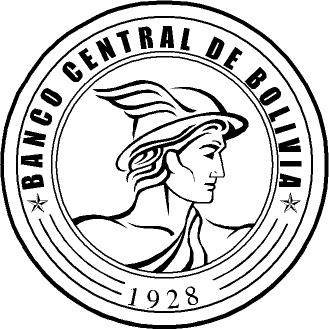 